BANDO E DISCIPLINARE DI GARAPER L’AFFIDAMENTO DEL SERVIZIO DI SOMMINISTRAZIONE LAVORO A TEMPO DETERMINATO PER MESI SEI.- CIG: 788530743CPREMESSECon determinazione a contrattare del direttore Generale  n. 22 del 23/04/2019 questa Azienda ha deliberato di affidare il servizio di “SOMMINISTRAZIONE LAVORO A TEMPO DETERMINATO PER MESI SEI”L’affidamento avverrà mediante procedura aperta e con applicazione del criterio dell’offerta economicamente più vantaggiosa individuata sulla base del miglior rapporto qualità prezzo, ai sensi degli artt. 60 e 95 del d.lgs. 18 aprile 2016, n. 50 – Codice dei contratti pubblici (in seguito: Codice). Il luogo di svolgimento del servizio è il Comune di Capaccio Paestum (SA)Il Responsabile del procedimento, ai sensi dell’art. 31 del Codice, è  MARIA LUIGIA D’ANGELO.1.1 CENTRALE DI COMMITTENZA: Centrale di Committenza: ASMEL Consortile S.c. a r.l.Tel. +39 800955054Indirizzo pec: asmecomm@asmepec.it Indirizzo internet:  www.asmecomm.it sezione “ Procedure in corso”1.2 GESTORE DEL SISTEMA DELLA PIATTAFORMA TELEMATICA UTILIZZATANet4market-CSAmed s.r.l. di Cremona, di cui si avvale per le operazioni di gara, ai sensi dell'art.58 del D.Lgs.n.50/2016.Per problematiche tecniche relative alla partecipazione alla procedura telematica il gestore è contattabile al seguente recapito telefonico: 0372/801730 interno 1, dal lunedì al venerdì, nella fascia oraria: 8.30–13.00 / 14.00–17.30DOCUMENTAZIONE DI GARA, CHIARIMENTI E COMUNICAZIONI.Documenti di garaLa documentazione di gara comprende:Bando e Disciplinare di gara con relativa modulistica;Capitolato speciale di appalto;Atto unilaterale d’obbligoLa documentazione di gara è disponibile sul sito internet: www.comune.capaccio.sa.it	e sul sito della centrale di committenza www.asmecomm.it sezione “procedure in corso”. informazioni e ChiarimentiLe informazioni o richieste di chiarimento potranno essere richieste esclusivamente tramite la piattaforma ASMECOMM “Albo fornitori e professionisti” sezione “Chiarimenti, non oltre il termine previsto dal TIMING DI GARA Le domande pervenute oltre tale termine non saranno prese in considerazione. Le richieste di chiarimenti dovranno essere formulate esclusivamente in lingua italiana. Ai sensi dell’art. 74 comma 4 del Codice, le risposte a tutte le richieste presentate in tempo utile verranno fornite almeno sei giorni prima della scadenza del termine fissato per la presentazione delle offerte, mediante pubblicazione sulla piattaforma www.asmecomm.it Non sono ammessi chiarimenti telefonici.Eventuali modifiche dell’indirizzo di posta elettronica certificata dei candidati o problemi temporanei nell’utilizzo di tale forma di comunicazione, dovranno essere tempestivamente segnalate, diversamente la Stazione Appaltante declina ogni responsabilità per il tardivo o mancato recapito delle comunicazioni. In caso di raggruppamenti temporanei, GEIE, aggregazioni di imprese di rete o consorzi ordinari, anche se non ancora costituiti formalmente, la comunicazione recapitata al mandatario si intende resa a tutti gli operatori economici raggruppati, aggregati o consorziati e a tutti gli operatori economici ausiliari.ChiarimentiPer qualsiasi chiarimento circa le modalità di esecuzione di quanto richiesto o per eventuali delucidazioni, l’operatore economico dovrà accedere all’apposito forum dedicato nel sito asmecomm.it.Le richieste di chiarimento dovranno essere inoltrate, solo ed esclusivamente, attraverso il Forum, entro i termini indicati nel TIMING DI GARA, al punto 13.2.1., di abilitazione alla gara alla voce “Termine ultimo per la richiesta di chiarimenti”.Gli operatori economici dovranno prendere visione delle risposte alle richieste di chiarimento sul sito www.asmecomm.it nel predetto Forum che avranno valore integrativo e/o correttivo degli stessi Atti di Gara.NON SARA’ EVASA ALCUNA RICHIESTA DI CHIARIMENTI INOLTRATA IN FORMA DIFFORME A QUANTO INDICATO NEL PRESENTE DISCIPLINARE.IMPORTANTE: La Stazione Appaltante utilizzerà il FORUM- SEZIONE CHIARIMENTI di gara per eventuali comunicazioni ai partecipanti in pendenza del termine di deposito delle offerte e, successivamente, per le comunicazioni di carattere generale; tra queste è compresa la pubblicazione dell’elenco degli aggiudicatari, cui rinvierà la comunicazione art. 76 D.Lgs. 50/16.Rimane a carico degli operatori economici concorrenti, l’onere di monitorare il “FORUM – SEZIONE CHIARIMENTI”, al fine di prendere contezza di quanto sopra riportato.La stazione Appaltante utilizzerà - per l’invio delle comunicazioni dalla piattaforma - l’indirizzo di posta elettronica certificata inserito in sede di iscrizione all’Albo Fornitori telematico della Stazione Appaltante. Si consiglia perciò di verificare la correttezza dell’indirizzo mail di posta certificata inserito nell’apposito campo.Le richieste di chiarimenti devono essere formulate esclusivamente in lingua italiana. Ai sensi dell’art. 74 comma 4 del Codice, le risposte a tutte le richieste presentate in tempo utile verranno fornite almeno sei giorni prima della scadenza del termine fissato per la presentazione delle offerte, mediante pubblicazione in forma anonima all’indirizzo internet : asmecomm.it. OGGETTO, IMPORTO E SUDDIVISIONE IN LOTTI3.1	LOTTIL’appalto è costituito da un unico lotto: Si è ritenuto, sensi dell’art. 51 D. Lgs. 56/2017 e dell’art. 13 c.2 L. 180/2011 che nell’appalto in esame non sia possibile ed economicamente conveniente la suddivisione in lotti funzionali in quanto trattandosi di attività strettamente collegate, è bene che l'esecuzione rimanga in capo ad un unico soggetto, che ne dovrà così rispondere globalmente; all’uopo si è tenuto conto che la doverosità della suddivisione dell’appalto al fine di favorire le piccole e medie imprese non può andare a discapito dell’economica gestione della commessa pubblica (determinazione ANAC 3/2014).OGGETTO DELL’APPALTOIl contratto ha per oggetto l’espletamento del servizio di somministrazione lavoro a tempo determinato per mesi sei.3.3 VALORE DELL’APPALTO.Tutti gli importi sono da intendersi al netto di Iva e/o di altre imposte e contributi di legge.L’appalto è finanziato con fondi comunali.DURATA DELLa concessione, OPZIONI E RINNOVIDurataLa durata del servizio (escluse le eventuali opzioni) è di mesi 6 (sei), decorrenti dalla data di consegna del servizioOPZIONI E RINNOVI: nessuno.5	SOGGETTI AMMESSI IN FORMA SINGOLA E ASSOCIATA E CONDIZIONI DI PARTECIPAZIONEGli operatori economici, anche stabiliti in altri Stati membri, possono partecipare alla presente gara in forma singola o associata, secondo le disposizioni dell’art. 45 del Codice, purché in possesso dei requisiti prescritti dai successivi articoli.Ai soggetti costituiti in forma associata si applicano le disposizioni di cui agli artt. 47 e 48 del Codice. È vietato ai concorrenti di partecipare alla gara in più di un raggruppamento temporaneo o consorzio ordinario di concorrenti o aggregazione di imprese aderenti al contratto di rete (nel prosieguo, aggregazione di imprese di rete).È vietato al concorrente che partecipa alla gara in raggruppamento o consorzio ordinario di concorrenti, di partecipare anche in forma individuale. È vietato al concorrente che partecipa alla gara in aggregazione di imprese di rete, di partecipare anche in forma individuale. Le imprese retiste non partecipanti alla gara possono presentare offerta, per la medesima gara, in forma singola o associata.I consorzi di cui all’articolo 45, comma 2, lettere b) e c) del Codice sono tenuti ad indicare, in sede di offerta, per quali consorziati il consorzio concorre; a questi ultimi è vietato partecipare, in qualsiasi altra forma, alla presente gara  In caso di violazione sono esclusi dalla gara sia il consorzio sia il consorziato; in caso di inosservanza di tale divieto si applica l'articolo 353 del codice penale.Nel caso di consorzi di cui all’articolo 45, comma 2, lettere b) e c) del Codice,  le consorziate designate dal consorzio per l’esecuzione del contratto non possono, a loro volta, a cascata, indicare un altro soggetto per l’esecuzione.Le aggregazioni tra imprese aderenti al contratto di rete di cui all’art. 45, comma 2 lett. f) del Codice, rispettano la disciplina prevista per i raggruppamenti temporanei di imprese in quanto compatibile. In particolare:nel caso in cui la rete sia dotata di organo comune con potere di rappresentanza e soggettività giuridica (cd. rete - soggetto), l’aggregazione di imprese di rete partecipa a mezzo dell’organo comune, che assumerà il ruolo della mandataria, qualora in possesso dei relativi requisiti. L’organo comune potrà indicare anche solo alcune tra le imprese retiste per la partecipazione alla gara ma dovrà obbligatoriamente far parte di queste;nel caso in cui la rete sia dotata di organo comune con potere di rappresentanza ma priva di soggettività giuridica (cd. rete-contratto), l’aggregazione di imprese di rete partecipa a mezzo dell’organo comune, che assumerà il ruolo della mandataria, qualora in possesso dei requisiti previsti per la mandataria e qualora il contratto di rete rechi mandato allo stesso a presentare domanda di partecipazione o offerta per determinate tipologie di procedure di gara. L’organo comune potrà indicare anche solo alcune tra le imprese retiste per la partecipazione alla gara ma dovrà obbligatoriamente far parte di queste; nel caso in cui la rete sia dotata di organo comune privo di potere di rappresentanza ovvero sia sprovvista di organo comune, oppure se l’organo comune è privo dei requisiti di qualificazione, l’aggregazione di imprese di rete partecipa nella forma del raggruppamento costituito o costituendo, con applicazione integrale delle relative regole (cfr. Determinazione ANAC n. 3 del 23 aprile 2013).Per tutte le tipologie di rete, la partecipazione congiunta alle gare deve risultare individuata nel contratto di rete come uno degli scopi strategici inclusi nel programma comune, mentre la durata dello stesso dovrà essere commisurata ai tempi di realizzazione del servizio (cfr. Determinazione ANAC n. 3 del 23 aprile 2013).Il ruolo di mandante/mandataria di un raggruppamento temporaneo di imprese può essere assunto anche da un consorzio di cui all’art. 45, comma 1, lett. b), c) ovvero da una sub-associazione, nelle forme di un RTI o consorzio ordinario costituito oppure di un’aggregazioni di imprese di rete. A tal fine, se la rete è dotata di organo comune con potere di rappresentanza (con o senza soggettività giuridica), tale organo assumerà la veste di mandataria della sub-associazione; se, invece, la rete è dotata di organo comune privo del potere di rappresentanza o è sprovvista di organo comune, il ruolo di mandataria della sub-associazione è conferito dalle imprese retiste partecipanti alla gara, mediante mandato ai sensi dell’art. 48 comma 12 del Codice, dando evidenza della ripartizione delle quote di partecipazione.Ai sensi dell’art. 186-bis, comma 6 del R.D. 16 marzo 1942, n. 267, l’impresa in concordato preventivo con continuità aziendale può concorrere anche riunita in RTI purché non rivesta la qualità di mandataria e sempre che le altre imprese aderenti al RTI non siano assoggettate ad una procedura concorsuale.REQUISITI GENERALI Sono esclusi dalla gara gli operatori economici per i quali sussistono cause di esclusione di cui all’art. 80 del Codice.Sono comunque esclusi gli operatori economici che abbiano affidato incarichi in violazione dell’art. 53, comma 16-ter, del d.lgs. del 2001 n. 165.La mancata accettazione delle clausole contenute nel protocollo di legalità/patto di integrità costituisce causa di esclusione dalla gara, ai sensi dell’art. 1, comma 17 della l. 190/2012.REQUISITI SPECIALI E MEZZI DI PROVAI concorrenti, a pena di esclusione, devono essere in possesso dei requisiti previsti nei commi seguenti. I documenti richiesti agli operatori economici ai fini della dimostrazione dei requisiti devono essere trasmessi mediante AVCpass in conformità alla delibera ANAC n. 157 del 17 febbraio 2016.Ai sensi dell’art. 59, comma 4, lett. b) del Codice, sono inammissibili le offerte prive della qualificazione richiesta dal presente disciplinare.Requisiti di idoneitàIscrizione nel registro tenuto dalla Camera di commercio industria, artigianato e agricoltura per attività coerenti con quelle oggetto della presente procedura di gara. Il concorrente non stabilito in Italia ma in altro Stato Membro o in uno dei Paesi di cui all’art. 83, comma 3 del Codice, presenta dichiarazione giurata o secondo le modalità vigenti nello Stato nel quale è stabilito.Possesso della specifica autorizzazione ministeriale rilasciata ai sensi dell’ex articolo 4, comma 2, del D.lgs. del 10 settembre 2003 n.276.Inoltre dovranno specificare se sono di autorizzazione provvisoria o definitiva, nonché dichiarare l’iscrizione all’albo istituito presso il Ministero del Lavoro e delle Politiche sociali, di cui al citato articolo 4, comma 1; per le imprese aventi sede in altro stato membro dell’Unione Europea è necessario il possesso di equivalenti autorizzazioni/iscrizione valide, con l’indicazione specifica degli estremi dei termini di validità delle stesse.Di essere in regola con le prescrizioni della normativa specifica dei settori oggetto dell’appalto  Per la comprova del requisito la stazione appaltante acquisisce d’ufficio i documenti in possesso di pubbliche amministrazioni, previa indicazione, da parte dell’operatore economico, degli elementi indispensabili per il reperimento delle informazioni o dei dati richiesti.PER I RAGGRUPPAMENTI TEMPORANEI, CONSORZI ORDINARI, AGGREGAZIONI DI IMPRESE DI RETE, GEIEIl requisito relativo all’iscrizione nel registro tenuto dalla Camera di commercio industria, artigianato e agricoltura deve essere posseduto da:ciascuna delle imprese raggruppate/raggruppande, consorziate/consorziande o GEIE;ciascuna delle imprese aderenti al contratto di rete indicate come esecutrici e dalla rete medesima nel caso in cui questa abbia soggettività giuridica.Il requisito relativo al possesso delle specifica autorizzazione ministeriale deve essere posseduto da ciascun soggetto per il servizio che esegue, purché, nel suo complesso, il concorrente lo possegga per intero. In sede di offerta, devono essere indicati il/i servizio/i o loro parti che sono eseguiti da ciascuna impresa partecipante e la corrispondente percentuale.Indicazioni per i consorzi di cooperative e di imprese artigiane e i consorzi stabili Il requisito relativo all’iscrizione nel registro tenuto dalla Camera di commercio industria, artigianato deve essere posseduto dal consorzio e dalle imprese consorziate indicate come esecutrici.Il requisito relativo al possesso delle specifica autorizzazione ministeriale deve essere posseduto dal consorzio e dalle imprese consorziate indicate come esecutrici.Requisiti di capacità economica e finanziaria Fatturato globale complessivamente realizzato non inferiore ad una volta  il  valore complessivo dell’appalto (€ 584.101,24) riferito al triennio (2016-2017-2018).Fatturato medio annuo per servizi analoghi a quello oggetto di gara realizzato nell’ultimo triennio (2016-2017-2018) non inferiore ad una volta il valore annuo del presente appalto (€ 584.101,24).Copertura assicurativa contro i rischi professionali con un massimale almeno di € 500.000,00;La comprova del requisito è fornita, ai sensi dell’art. 86, comma 4 e all. XVII parte I, del Codice:Ove le informazioni sui fatturati non siano disponibili, per le imprese che abbiano iniziato l’attività da meno di tre anni, i requisiti di fatturato devono essere rapportati al periodo di attività. Ai sensi  dell’art. 86, comma 4, del Codice l’operatore economico, che per fondati motivi non è in grado di presentare le referenze richieste può provare la propria capacità economica e finanziaria mediante un qualsiasi altro documento considerato idoneo dalla stazione appaltante.PER I RAGGRUPPAMENTI TEMPORANEI, CONSORZI ORDINARI, AGGREGAZIONI DI IMPRESE DI RETE, GEIEIl requisito relativo al fatturato globale medio annuo deve essere soddisfatto dal raggruppamento temporaneo nel complesso. Detto requisito deve essere posseduto in misura maggioritaria dall’impresa mandataria. Indicazioni per i consorzi di cooperative e di imprese artigiane e i consorzi stabili I requisiti di capacità economica e finanziaria, ai sensi dell’art. 47 del Codice, devono essere posseduti:per i consorzi di cui all’art. 45, comma 2 lett. b) del Codice, direttamente dal consorzio medesimo. per i consorzi di cui all’art. 45, comma 2, lett. c) del Codice, dal consorzio, che può spendere, oltre ai propri requisiti, anche quelli delle consorziate esecutrici e, mediante avvalimento, quelli delle consorziate non esecutrici, i quali vengono computati cumulativamente in capo al consorzio.Requisiti di capacità tecnica e professionaleAvere adeguata esperienza professionale da comprovarsi mediante elenco dei principali servizi espletati nell’ultimo triennio con indicazione degli importi, dei periodi di riferimento e dei destinatari pubblici o privati e delle figura avviate;Possesso della certificazione di qualità conforme alla norma UNI EN ISO 9001:2008 nel settore oggetto della gara, rilasciato da organismi di certificazione accreditati, da documentarsi mediante produzione di copia del relativo certificatoAl ricorrere delle condizioni di cui all’articolo 87, comma 1 del Codice, la stazione appaltante accetta anche altre prove relative all’impiego di misure equivalenti, valutando l’adeguatezza delle medesime agli standard sopra indicati.PER I RAGGRUPPAMENTI TEMPORANEI, CONSORZI ORDINARI, AGGREGAZIONI DI IMPRESE DI RETE, GEIEI requisiti di cui al precedente punto lett.  a)  b) e devono essere posseduti da ciascun soggetto partecipante all’appalto.La comprova dei requisiti di cui al precedente punto per le lettere a) è fornita, ai sensi dell’art. 86, comma 4 e all. XVII parte II, del Codice: una dichiarazione contenente l’elenco dei servizi eseguiti negli ultimi tre anni, con l’indicazione dei singoli oggetti, dei rispettivi importi,   date e destinatari, pubblici o privatiIndicazioni per i consorzi di cooperative e di imprese artigiane e i consorzi stabili I requisiti di capacità tecnico professionale, ai sensi dell’art. 47 del Codice, di cui al punto 7.3 devono essere posseduti:per i consorzi di cui all’art. 45, comma 2 lett. b) del Codice, direttamente dal consorzio medesimo. per i consorzi di cui all’art. 45, comma 2, lett. c) del Codice, dal consorzio, che può spendere, oltre ai propri requisiti, anche quelli delle consorziate esecutrici e, mediante avvalimento, quelli delle consorziate non esecutrici, i quali vengono computati cumulativamente in capo al consorzio.Indicazioni per i RAGGRUPPAMENTI TEMPORANEI, consorzi ordinari, aggregazioni di imprese di rete, GEIEI soggetti di cui all’art. 45 comma 2, lett. d), e), f) e g) del Codice devono possedere i requisiti di partecipazione nei termini di seguito indicati. Alle aggregazioni di imprese aderenti al contratto di rete, ai consorzi ordinari ed ai GEIE si applica la disciplina prevista per i raggruppamenti temporanei di imprese, in quanto compatibile. Nei consorzi ordinari la consorziata che assume la quota maggiore di attività esecutive riveste il ruolo di capofila che deve essere assimilata alla mandataria.Nel caso in cui la mandante/mandataria di un raggruppamento temporaneo di imprese sia una sub-associazione, nelle forme di un RTI costituito oppure di un’aggregazioni di imprese di rete, i relativi requisiti di partecipazione sono soddisfatti secondo le medesime modalità indicate per i raggruppamenti.AVVALIMENTO Ai sensi dell’art. 89 del Codice, l’operatore economico, singolo o associato ai sensi dell’art. 45 del Codice, può dimostrare il possesso dei requisiti di carattere economico, finanziario, tecnico e professionale di cui all’art. 83, comma 1, lett. b) e c) del Codice avvalendosi dei requisiti di altri soggetti, anche partecipanti al raggruppamento. Non è consentito l’avvalimento per la dimostrazione dei requisiti generali e di idoneità professionale.Ai sensi dell’art. 89, comma 1, del Codice, il contratto di avvalimento contiene, a pena di nullità, la specificazione dei requisiti forniti e delle risorse messe a disposizione dall’ausiliaria.Il concorrente e l’ausiliaria sono responsabili in solido nei confronti della stazione appaltante in relazione alle prestazioni oggetto del contratto. È ammesso l’avvalimento di più ausiliarie. L’ausiliaria non può avvalersi a sua volta di altro soggetto.Ai sensi dell’art. 89, comma 7 del Codice, a pena di esclusione, non è consentito che l’ausiliaria presti avvalimento per più di un concorrente e che partecipino alla gara sia l’ausiliaria che l’impresa che si avvale dei requisiti.Nel caso di dichiarazioni mendaci si procede all’esclusione del concorrente e all’escussione della garanzia ai sensi dell’art. 89, comma 1, ferma restando l’applicazione dell’art. 80, comma 12 del Codice.Ad eccezione dei casi in cui sussistano dichiarazioni mendaci, qualora per l’ausiliaria sussistano motivi obbligatori di esclusione o laddove essa non soddisfi i pertinenti criteri di selezione, la stazione appaltante impone, ai sensi dell’art. 89, comma 3 del Codice, al concorrente di sostituire l’ausiliaria.In qualunque fase della gara sia necessaria la sostituzione dell’ausiliaria, la commissione comunica l’esigenza al RUP, il quale richiede per iscritto, secondo le modalità di cui al concorrente la sostituzione dell’ausiliaria, assegnando un termine congruo per l’adempimento, decorrente dal ricevimento della richiesta. Il concorrente, entro tale termine, deve produrre i documenti dell’ausiliaria subentrante (nuove dichiarazioni di avvalimento da parte del concorrente, il DGUE della nuova ausiliaria nonché il nuovo contratto di avvalimento). In caso di inutile decorso del termine, ovvero in caso di mancata richiesta di proroga del medesimo, la stazione appaltante procede all’esclusione del concorrente dalla procedura.È sanabile, mediante soccorso istruttorio, la mancata produzione della dichiarazione di avvalimento o del contratto di avvalimento, a condizione che  i citati elementi siano preesistenti e comprovabili con documenti di data certa, anteriore al termine di presentazione dell’offerta.La mancata indicazione dei requisiti e delle risorse messi a disposizione dall’impresa ausiliaria non è sanabile in quanto causa di nullità del contratto di avvalimento.SUBAPPALTOE’ vietato il subappaltoGARANZIA PROVVISORIAL’offerta è corredata da:una garanzia provvisoria, come definita dall’art. 93 del Codice, pari al 2% del prezzo base dell’appalto e precisamente di importo pari ad € 11.682,04, salvo quanto previsto all’art. 93, comma 7 del Codice. una dichiarazione di impegno, da parte di un istituto bancario o assicurativo o altro soggetto di cui all’art. 93, comma 3 del Codice, anche diverso da quello che ha rilasciato la garanzia provvisoria, a rilasciare garanzia fideiussoria definitiva ai sensi dell’articolo 93, comma 8 del Codice, qualora il concorrente risulti affidatario. Tale dichiarazione di impegno non è richiesta alle microimprese, piccole e medie imprese e ai raggruppamenti temporanei o consorzi ordinari esclusivamente dalle medesime costituiti.Ai sensi dell’art. 93, comma 6 del Codice, la garanzia provvisoria copre la mancata sottoscrizione del contratto, dopo l’aggiudicazione, dovuta ad ogni fatto riconducibile all’affidatario o all’adozione di informazione antimafia interdittiva emessa ai sensi degli articoli 84 e 91 del d. lgs. 6 settembre 2011, n. 159. Sono fatti riconducibili all’affidatario, tra l’altro, la mancata prova del possesso dei requisiti generali e speciali; la mancata produzione della documentazione richiesta e necessaria per la stipula della contratto. L’eventuale esclusione dalla gara prima dell’aggiudicazione, al di fuori dei casi di cui all’art. 89 comma 1 del Codice, non comporterà l’escussione della garanzia provvisoria.La garanzia provvisoria copre, ai sensi dell’art. 89, comma 1 del Codice, anche le dichiarazioni mendaci rese nell’ambito dell’avvalimento. La garanzia provvisoria è costituita, a scelta del concorrente:in titoli del debito pubblico garantiti dallo Stato depositati presso una sezione di tesoreria provinciale o presso le aziende autorizzate, a titolo di pegno, a favore della stazione appaltante; il valore deve essere al corso del giorno del deposito;fideiussione bancaria o assicurativa rilasciata da imprese bancarie o assicurative che rispondano ai requisiti di cui all’art. 93, comma 3 del Codice. In ogni caso, la garanzia fideiussoria è conforme allo schema tipo di cui all’art. 103, comma 9 del Codice.Gli operatori economici, prima di procedere alla sottoscrizione, sono tenuti a verificare che il soggetto garante sia in possesso dell’autorizzazione al rilascio di garanzie mediante accesso ai seguenti siti internet:http://www.bancaditalia.it/compiti/vigilanza/intermediari/index.htmlhttp://www.bancaditalia.it/compiti/vigilanza/avvisi-pub/garanzie-finanziarie/http://www.bancaditalia.it/compiti/vigilanza/avvisi-pub/soggetti-non-legittimati/Intermediari_non_abilitati.pdf http://www.ivass.it/ivass/imprese_jsp/HomePage.jspGli operatori economici, prima di procedere alla sottoscrizione della polizza, sono altresì tenuti a verificare che il soggetto garante non sia un soggetto segnalato nella “Alert list” di cui al sito www.asmecomm.it.Nella “Alert list” sono presenti soggetti garanti segnalati per gravi errori o negligenze in precedenti rapporti contrattuali con gli enti associati.È rimessa alla valutazione della Commissione di gara verificare lo stato del soggetto garante riservandosi all’uopo la facoltà di chiederne la sostituzione con altro soggetto idoneo.In caso di prestazione di garanzia fideiussoria, questa dovrà:contenere espressa menzione dell’oggetto e del soggetto garantito;essere intestata a tutti gli operatori economici del costituito/costituendo raggruppamento temporaneo o consorzio ordinario o GEIE, ovvero a tutte le imprese retiste che partecipano alla gara ovvero, in caso di consorzi di cui all’art. 45, comma 2 lett. b) e c)  del Codice, al solo consorzio;essere conforme allo schema tipo approvato con decreto del Ministro dello sviluppo economico di concerto con il Ministro delle infrastrutture e dei trasporti e previamente concordato con le banche e le assicurazioni o loro rappresentanze. essere conforme agli schemi di polizza tipo di cui al comma 4 dell’art. 127 del Regolamento (nelle more dell’approvazione dei nuovi schemi di polizza-tipo, la fideiussione redatta secondo lo schema tipo previsto dal Decreto del Ministero delle attività produttive del 23 marzo 2004, n. 123, dovrà essere integrata mediante la previsione espressa della rinuncia all’eccezione di cui all’art. 1957, comma 2, del codice civile, mentre ogni riferimento all’art. 30 della l. 11 febbraio 1994, n. 109 deve intendersi sostituito con l’art. 93 del Codice);avere validità per 180 giorni dal termine ultimo per la presentazione dell’offerta; prevedere espressamente: la rinuncia al beneficio della preventiva escussione del debitore principale di cui all’art. 1944 del codice civile, volendo ed intendendo restare obbligata in solido con il debitore; la rinuncia ad eccepire la decorrenza dei termini di cui all’art. 1957 del codice civile; la loro operatività entro quindici giorni a semplice richiesta scritta della stazione appaltante; contenere l’impegno a rilasciare la garanzia definitiva, ove rilasciata dal medesimo garante;essere corredata da una dichiarazione sostitutiva di atto notorio del fideiussore che attesti il potere di impegnare con la sottoscrizione la società fideiussore nei confronti della stazione appaltante;essere corredata dall’impegno del garante a rinnovare la garanzia ai sensi dell’art. 93, comma 5 del Codice, su richiesta della stazione appaltante per ulteriori 180giorni, nel caso in cui al momento della sua scadenza non sia ancora intervenuta l’aggiudicazione. La garanzia fideiussoria e la dichiarazione di impegno devono essere sottoscritte da un soggetto in possesso dei poteri necessari per impegnare il garante ed essere prodotte in una delle seguenti forme:in originale o in copia autentica ai sensi dell’art. 18 del d.p.r. 28 dicembre 2000, n. 445;documento informatico, ai sensi dell’art. 1, lett. p) del d.lgs. 7 marzo 2005 n. 82 sottoscritto con firma digitale dal soggetto in possesso dei poteri necessari per impegnare il garante;copia informatica di documento analogico (scansione di documento cartaceo) secondo le modalità previste dall’art. 22, commi 1 e 2, del d.lgs. 82/2005. In tali ultimi casi la conformità del documento all’originale dovrà esser attestata dal pubblico ufficiale mediante apposizione di firma digitale (art. 22, comma 1, del d.lgs. 82/2005) ovvero da apposita dichiarazione di autenticità sottoscritta con firma digitale dal notaio o dal pubblico ufficiale (art. 22, comma 2 del d.lgs. 82/2005).In caso di richiesta di estensione della durata e validità dell’offerta e della garanzia fideiussoria, il concorrente potrà produrre una nuova garanzia provvisoria di altro garante, in sostituzione della precedente, a condizione che abbia espressa decorrenza dalla data di presentazione dell’offerta.L’importo della garanzia e del suo eventuale rinnovo è ridotto secondo le misure e le modalità di cui all’art. 93, comma 7 del Codice.Per fruire di dette riduzioni il concorrente segnala e documenta nell’offerta il possesso dei relativi requisiti fornendo copia dei certificati posseduti.In caso di partecipazione in forma associata, la riduzione del 50% per il possesso della certificazione del sistema di qualità di cui all’articolo 93, comma 7, si ottiene:in caso di partecipazione dei soggetti di cui all’art. 45, comma 2, lett. d), e), f), g), del Codice solo se tutte le imprese che costituiscono il raggruppamento, consorzio ordinario o GEIE, o tutte le imprese retiste che partecipano alla gara siano in possesso della predetta certificazione;in caso di partecipazione in consorzio di cui all’art. 45, comma 2, lett. b) e c) del Codice, solo se la predetta certificazione sia posseduta dal consorzio e/o dalle consorziate.Le altre riduzioni previste dall’art. 93, comma 7, del Codice si ottengono nel caso di possesso da parte di una sola associata oppure, per i consorzi di cui all’art. 45, comma 2, lett. b) e c) del Codice, da parte del consorzio e/o delle consorziate.È sanabile, mediante soccorso istruttorio, la mancata presentazione della garanzia provvisoria e/o dell’impegno a rilasciare garanzia fideiussoria definitiva solo a condizione che siano stati già costituiti prima della presentazione dell’offerta. È onere dell’operatore economico dimostrare che tali documenti siano costituiti in data non successiva al termine di scadenza della presentazione delle offerte. Ai sensi dell’art. 20 del d.lgs. 82/2005, la data e l’ora di formazione del documento informatico sono opponibili ai terzi se apposte in conformità alle regole tecniche sulla validazione (es.: marcatura temporale).È sanabile, altresì, la presentazione di una garanzia di valore inferiore o priva di una o più caratteristiche tra quelle sopra indicate (intestazione solo ad alcuni partecipanti al RTI, carenza delle clausole obbligatorie, etc.). Non è sanabile - e quindi è causa di esclusione - la sottoscrizione della garanzia provvisoria da parte di un soggetto non legittimato a rilasciare la garanzia o non autorizzato ad impegnare il garante. SOPRALLUOGOIl sopralluogo non è obbligatorio.PAGAMENTO DEL CONTRIBUTO A FAVORE DELL’ANAC. I concorrenti effettuano, a pena di esclusione, il pagamento del contributo previsto dalla legge in favore dell’Autorità Nazionale Anticorruzione per un importo pari a € 70,00 secondo le modalità attualmente stabilite da ANAC ed allegano la ricevuta ai documenti di gara.In caso di mancata presentazione della ricevuta la stazione appaltante accerta il pagamento mediante consultazione del sistema AVCpass. Qualora il pagamento non risulti registrato nel sistema, la mancata presentazione della ricevuta potrà essere sanata ai sensi dell’art. 83, comma 9 del Codice, a condizione che il pagamento sia stato già effettuato prima della scadenza del termine di presentazione dell’offerta. In caso di mancata dimostrazione dell’avvenuto pagamento, la stazione appaltante esclude il concorrente dalla procedura di gara ai sensi dell’art. 1, comma 67 della l. 266/2005.MODALITÀ DI PRESENTAZIONE DELL’OFFERTA La presentazione dell’offerta corredata dalla relativa documentazione richiesta dovrà pervenire in forma TELEMATICA secondo le modalità stabilità nel presente disciplinare.Le offerte dovranno essere formulate dagli operatori economici ed inserite nel sistema telematico, nello spazio relativo alla presente procedura, salvo che non sia diversamente disposto. Le offerte devono essere inserite in lingua Italiana. Gli allegati messi a disposizione sul sito www.asmecomm.it “Albo Fornitori e Professionisti” devono essere scaricati e compilati. A - DEFINIZIONI UTILI PER LA PROCEDURA TELEMATICASi riporta di seguito il significato dei principali termini indicati nei successivi articoli:Abilitazione: risultato del procedimento che consente l’accesso e la partecipazione degli Operatori Economici abilitati al Sistema informatico, ai sensi dell’art. 58 del D.Lgs. 50/2016, per lo svolgimento della gara telematica.Account: insieme dei codici personali di identificazione costituiti da e-mail e password che consentono alle imprese abilitate l’accesso al Sistema e la partecipazione alla gara telematica.Firma digitale: è uno dei requisiti che l’offerta deve possedere per essere giuridicamente rilevante e per garantirne inviolabilità/integrità e provenienza. È il risultato della procedura informatica (validazione) basata su certificazione qualificata rilasciata da un certificatore accreditato e generata mediante un dispositivo per la creazione di una firma sicura come disciplinata dal D.Lgs. 82 del 7.03.2005 (codice dell’amministrazione digitale).La firma digitale si basa su un sistema cosiddetto a "chiavi asimmetriche", ossia due serie di caratteri alfanumerici, appositamente generati dal sistema: una chiave è conosciuta dal solo firmatario (chiave segreta), l'altra conoscibile da chiunque (chiave pubblica). La chiave segreta è necessaria alla sottoscrizione dei documenti. La chiave pubblica è necessaria alla verifica della effettiva provenienza del documento dal titolare. La sicurezza di un simile sistema risiede nel fatto che ad ogni chiave pubblica corrisponde una sola chiave segreta, e che, con la conoscenza della sola chiave pubblica, è impossibile riuscire a risalire alla chiave segreta. Per garantire la corrispondenza tra "chiave pubblica" e "chiave segreta" nonché la titolarità delle chiavi in capo al soggetto firmatario, si ricorre ad un Ente certificatore, cioè un soggetto terzo il cui compito è quello di garantire la certezza della titolarità delle chiavi pubbliche (attraverso dei cosiddetti " certificati") e di rendere conoscibili a tutti le chiavi pubbliche (attraverso un elenco telematico). L’elenco pubblico dei certificatori è disponibile all'indirizzo http://www.agid.gov.it. E’ necessario un lettore di smart card.Marcatura temporale: è il risultato della procedura informatica che consente di dare certezza all’ora e al minuto di “chiusura” dell’offerta. Tale procedura garantisce lo stesso livello di inviolabilità delle offerte previsto dalla procedura di gara tradizionale ad evidenza pubblica, dando certezza del momento della chiusura dell’offerta telematica. Consiste nella generazione, tramite processo informatico di una firma digitale (anche aggiuntiva rispetto a quella del sottoscrittore) cui è associata l’informazione relativa a una data e a un’ora certe. Il kit di marcatura temporale è acquistabile presso enti accreditati e certificati, come i Gestori di Firma Digitale quali ad esempio Aruba, Infocert, Poste Italiane, di cui al sito dell'Agenzia per l'Italia Digitale http://www.agid.gov.it.Gestore del Sistema: Net4market-CSAmed s.r.l. di Cremona, di cui si avvale l’Azienda per le operazioni di gara, ai sensi dell'art.58 del D.Lgs.n.50/2016. Per problematiche tecniche relative alla partecipazione alla presente procedura telematica il gestore è contattabile al seguente recapito telefonico: 0372/801730, dal lunedì al venerdì, nella fascia oraria: 8.30–13.00 / 14.00–17.30 oppure agli indirizzi: info@albofornitori.it o info@net4market.com.Sistema: coincide con il server del gestore ed è il sistema informatico per le procedure telematiche di acquisto, ai sensi dell'art.58 del D.Lgs. n.50/2016. Busta telematica di offerta economica (o sealedbid): scheda di offerta che verrà compilata dall’Impresa concorrente. Il contenuto dell’offerta presentata da ciascun concorrente non è accessibile agli altri concorrenti e all’Azienda. Il Sistema accetta solo offerte non modificabili, dal momento che le stesse dovranno riportare una marca temporale certificata antecedente al periodo di invio. Upload: processo di trasferimento e invio di dati dal sistema informatico del concorrente a un Sistema remoto, ossia a “distanza”, per mezzo di connessione alla rete internet (nell’apposita stanza dedicata all’Azienda, cui si accede utilizzando l'e-mail scelta e la password preventivamente assegnata e nella scheda presente nella sezione “E-procurement – Procedure d’acquisto”).Per partecipare alla presente procedura telematica le imprese concorrenti devono dotarsi, a propria cura e spese, della seguente strumentazione tecnica e informatica necessaria:1 - Personal Computer collegato ad InternetTutte le funzionalità disponibili sulla Piattaforma albofornitori.it sono usufruibili mediante un Personal Computer Standard dotato di un Browser (tra quelli indicati nel punto 2) e collegato ad Internet.È consigliata una connessione ADSL (banda: almeno 640 kb) o connessione internet aziendale.Nota: Se l’accesso ad internet avviene attraverso la rete aziendale, si raccomanda di consultare il personale IT interno per verificare la disponibilità di banda e la possibilità di accesso in base alle configurazioni di proxy/firewall. Risoluzione schermo minima 1280 x 720.2 - Web Browser (programma che permette di collegarsi ad Internet)Google Chrome 10 o superiore; Mozillla Firefox 10 o superiore;
Internet Explorer 8 o superiore;Safari 5 o superiore;
Opera 12 o superiore.3 - Configurazione BrowserÈ supportata la configurazione di default, come da installazione standard, in particolare per quanto riguarda le impostazioni di security, di abilitazione javascript, di memorizzazione cookies e di cache delle pagine web.4 - Programmi opzionaliIn base alle funzionalità utilizzate ed alle tipologie di documenti trattati come allegati, sono necessari programmi aggiuntivi quali: utilità di compressione/decompressione formato zip, visualizzatori di formato pdf (Adobe Acrobat reader), programmi di office automation compatibili con MS Excel 97 e MS Word 97, programmi stand-alone per la gestione della firma digitale e della marcatura temporale (es. DIKE di InfoCert).5 - Strumenti necessari: Un kit di firma digitale e di marcatura temporale (cfr. definizioni).ATTENZIONE: il sistema operativo Windows XP non è più supportato da Microsoft in termini di sicurezza e pertanto con tale S.O. potrebbe non essere possibile utilizzare la piattaforma telematica.Tutte le Imprese che partecipano alla presente gara, esonerano espressamente la Stazione Appaltante, il Gestore ed i loro dipendenti e collaboratori da ogni responsabilità relativa a qualsiasi malfunzionamento o difetto relativo ai servizi di connettività necessari a raggiungere il sistema attraverso la rete pubblica di telecomunicazioni.Le Imprese partecipanti dovranno impegnarsi, anche nei confronti dei propri dipendenti, ad adottare tutte le misure tecniche ed organizzative necessarie ad assicurare la riservatezza e la protezione degli strumenti informatici (email e password) assegnati. L’email e la password necessari per l’accesso al sistema e la partecipazione alla gara sono personali. Le imprese concorrenti sono tenute a conservarli con la massima diligenza e a mantenerli segreti, a non divulgarli o comunque a cederli a terzi e a utilizzarli sotto la propria esclusiva responsabilità nel rispetto dei principi di correttezza e buona fede, in modo da non recare pregiudizio al sistema e in generale ai terzi. In ogni caso saranno ritenute valide le offerte presentate nel corso delle operazioni con gli strumenti informatici attribuiti. Le imprese partecipanti si impegnano a manlevare e tenere indenne la Stazione Appaltante ed il Gestore risarcendo qualunque pregiudizio, danno, costo e onere di qualsiasi natura, ivi comprese le spese legali eventuali che dovessero essere sopportate dagli stessi a causa di violazioni delle presenti regole e di un utilizzo scorretto o improprio del sistema.Il Gestore, il Supporto Tecnico al Gestore del Sistema e la Stazione Appaltante non possono essere in alcun caso ritenuti responsabili per qualunque genere di danno diretto o indiretto subito dai concorrenti o da terzi a causa o comunque in connessione con l’accesso, l’utilizzo o il mancato funzionamento del sistema, dei suoi servizi e delle apposite procedure di firma digitale e marcatura temporale.Tutti i soggetti abilitati sono tenuti a rispettare le norme legislative, regolamentari e contrattuali in tema di conservazione e utilizzo dello strumento di firma digitale e di marcatura temporale e ogni istruzione impartita in materia dal Certificatore che ha rilasciato le dotazioni software; esonerano altresì espressamente la Stazione Appaltante, il Gestore ed il Supporto Tecnico al Gestore del Sistema da qualsiasi responsabilità per conseguenze pregiudizievoli di qualsiasi natura o per danni diretti o indiretti arrecati ad essi o a terzi dall’utilizzo degli strumenti in parola.Il mancato e non corretto utilizzo degli appositi strumenti informatici di volta in volta richiesti nel corso della procedura costituisce una violazione delle presenti regole, che può comportare la sospensione o la revoca dell’abilitazione, oltre al risarcimento dei danni eventualmente provocati.B - MODALITÀ DI REGISTRAZIONE ALLA SEZIONE “ALBO FORNITORI”Possono partecipare alla presente procedura tutti i soggetti che abbiano ottenuto l’accreditamento l’abilitazione al portale www.asmecomm.it e che si siano abilitati alla gara, secondo quanto previsto dai successivi paragrafi e in possesso dei requisiti di cui all’art. 80 del D. Lgs. n. 50/2016.Le Imprese, entro la data indicata nel Timing di gara, devono accreditarsi all’Albo Fornitori della Stazione Appaltante (con la compilazione, tramite processo informatico, dell’apposita scheda di iscrizione accessibile dal sito www.asmecomm.it) ed abilitarsi alla gara (pena l’impossibilità di partecipare). L’accreditamento e l’abilitazione sono del tutto gratuite per l’impresa concorrente.1.  I concorrenti non ancora abilitati, per poter partecipare alla gara, devono fare richiesta d’iscrizione all’albo fornitori del Gestore della piattaforma ASMECOMM, sul sito www.asmecomm.it, sezione “Gare telematiche ed Albo Fornitori”. La richiesta d’iscrizione avviene compilando gli appositi form on line che danno ad ognuno la possibilità di inserire i propri dati e di segnalarsi per le categorie merceologiche di competenza.2.  Una volta completato l’inserimento dei propri dati, i concorrenti, seguendo le istruzioni fornite a video, devono confermarli. Dopo la conferma possono essere accettati dall’Ente all’interno dell’Albo Fornitori ASMEL.3.  All’abilitazione all’Albo Fornitori, sia che lo stato della registrazione sia attesa o accreditato, deve seguire, obbligatoriamente, da parte dei concorrenti l’abilitazione alla gara. Questa avviene collegandosi al sito www.asmecomm.it, nell’apposita sezione “Procedure in Corso”, richiamando il bando di gara e inserendo i propri dati identificativi nella pagina di abilitazione alla gara collegata al bando. I fornitori già accreditati all’Albo Fornitori dovranno abilitarsi alla gara utilizzando le credenziali già in loro possesso; coloro che invece non sono accreditati potranno procedere, premendo il bottone “Registrati” ed alternativamente all’iter descritto al punto 1, alla creazione di un nuovo profilo, collegato alla partecipazione alla procedura di cui trattasi (iscrizione light).Fatto ciò i concorrenti saranno tra quelli che potranno, previo espletamento di tutte le formalità amministrative, partecipare alla gara.Le Imprese dovranno iscriversi alla piattaforma ASMECOMM per la seguente voce di gara:Categoria: 79620000-6 (servizi di fornitura del personale, compreso personale temporaneo).Contestualmente all’abilitazione, il Gestore della piattaforma per tramite del Supporto Tecnico al Gestore del Sistema attiva l’email e la password associati all’impresa abilitata, permettendo a quest’ultima di abilitarsi alla gara, di accedere al sistema e di compiere tutte le azioni previste per la presente gara.Anche se già precedentemente abilitati all’albo fornitori, i partecipanti dovranno in ogni caso necessariamente ottemperare alle operazioni previste al precedente punto 3.Nel caso di partecipazione alla procedura di imprese consorziate o raggruppate, ai sensi dell’articolo 48 del D.Lgs. n. 50 del 2016, ogni impresa facente parte del Raggruppamento o del Consorzio dovrà effettuare tutte le operazioni previste ai precedenti punti 1 e 2 (accreditamento al portale). Solo l'impresa mandataria/capogruppo o designata tale provvederà invece ad effettuare l'abilitazione alla gara (punto 3).Ferme tutte le operazioni su evidenziate, ai fini della validità della partecipazione alla presente procedura di gara, l’Operatore Economico deve rispettare, a pena di esclusione, il termine perentorio indicato nello schema temporale della gara (TIMING DI GARA alla voce “Termine ultimo perentorio (a pena di esclusione) per apporre firma digitale e marcatura temporale al file di offerta economica telematica “SchemaOfferta_.xls”).C - FORMA DI PARTECIPAZIONE E ABILITAZIONE AL LOTTOGli OO.EE. concorrenti, entro il termine previsto dal timing di gara (Fine periodo per l'abilitazione lotti-fornitori), devono definire a sistema - all’interno della schede di gara di riferimento, nell'apposita sezione denominata “Abilitazione lotti”- la relativa forma di partecipazione (singola o congiunta).Relativamente all'operatore che intenda partecipare in forma congiunta, al lotto dovrà essere associato, ad opera della ditta mandataria, l'eventuale RTI/Consorzio con cui l'operatore economico intende partecipare, utilizzando la funzione “Nuovo RTI”.I concorrenti che intendono presentare un'offerta in R.T.I. o con l'impegno di costituire un R.T.I., ovvero in Consorzi, infatti, entro il termine previsto dal timing di gara (Fine periodo per l'abilitazione al lotto) devono definire a sistema tale modalità di partecipazione. L'impresa mandataria/capogruppo o designata tale dovrà quindi impostare nella maschera di “Abilitazione lotti” (raggiungibile dalla scheda di gara) gli operatori facenti parte del raggruppamento (ciascuno con il proprio ruolo).Modalità di sospensione o annullamentoIn caso di malfunzionamento o difetto degli strumenti hardware, software e dei servizi telematici utilizzati dalla Stazione Appaltante, dal Gestore della Piattaforma e dal Supporto Tecnico al Gestore del sistema per la gara, con conseguente accertamento di anomalie nella procedura, la gara potrà essere sospesa e/o annullata.La sospensione e l’annullamento sono esclusi nel caso di malfunzionamento degli strumenti utilizzati dai singoli concorrenti. Per problemi tecnici si consiglia di contattare direttamente il Supporto Tecnico al Gestore della Piattaforma - via mail, all’indirizzo info@csamed.it  oppure al 0372/801730 dal lunedì al venerdì dalle ore 08:30 alle ore 13:00 e dalle ore 14:00 alle ore 17:30.Tutti i file per i quali è richiesta la firma digitale, devono essere firmati digitalmente e caricati sul portale. La firma digitale prevede la possibilità che lo stesso documento può essere firmato anche da più persone. La corretta firma digitale rimane piena responsabilità di ciascun partecipante.  Per le Associazioni Temporanee o Consorzi già costituiti/non ancora costituiti, l’offerta, deve essere sottoscritta digitalmente rispettivamente dal legale rappresentante o titolare dell’impresa capogruppo e da ciascun concorrente che costituirà l’Associazione o il Consorzio. D - MODALITÀ DI CARICAMENTO DELLA DOCUMENTAZIONE AMMINISTRATIVAEntro il termine previsto dal TIMING DI GARA, l’Operatore concorrente deve depositare sul sistema (CARICAMENTO/UPLOAD), nello spazio denominato “DOC. GARA”– “AMMINISTRATIVA” attivato nella scheda di gara.Tutti i file della documentazione amministrativa dovranno essere contenuti in una UNICA CARTELLA CON ESTENSIONE .ZIP  e ciascuno di essi dovrà avere formato .PDF. La cartella così formata con ESTENSIONE .ZIP dovrà essere firmata digitalmente e marcata temporalmente (la sua estensione sarà allora .zip.p7m.tsd (la prima sigla indica la compressione del file; la seconda indica la presenza della firma digitale; la terza indica la presenza della marcatura temporale) e potrà avere una dimensione massima di 32 Mb.La firma digitale e la marcatura temporale apposte sulla cartella .zip equivalgono all’apposizione della firma digitale e della marca temporale su ogni singolo file contenuto nella medesima cartella .zip.L'upload di tale documentazione dovrà essere eseguito avvalendosi dell'apposita voce “Documentazione Amministrativa” predisposta nella sezione denominata “Doc. Gara” - “Amministrativa”, presente all'interno della scheda di gara.In caso di partecipazione in Raggruppamento Temporaneo di Imprese e/o Consorzio la cartella .zip contenente la documentazione amministrativa dovrà essere sottoscritta, con apposizione della firma digitale, sia dal legale rappresentante/procuratore della/e mandante/i sia dal legale rappresentante/procuratore della mandataria. L'impresa designata quale mandataria/capogruppo provvederà, essa sola, ad applicare la marcatura temporale e a caricare la cartella .zip a sistema.N.B.: Nella produzione dei documenti in PDF di cui è richiesta scansione, si raccomanda l'utilizzo di una risoluzione grafica medio bassa, in modalità monocromatica (o scala di grigi), che non comprometta la leggibilità del documento ma che, nel contempo, non produca file di dimensioni eccessive che ne rendano difficile il caricamento.E - MODALITÀ DI CARICAMENTO DELLA DOCUMENTAZIONE TECNICAEntro il termine previsto dal TIMING DI GARA, l’Operatore concorrente deve depositare sul sistema (caricamento/upload), nello spazio denominato “DOC. GARA” – “TECNICA” attivato nella scheda di gara.Tutti i file della documentazione tecnica dovranno essere contenuti in una cartella UNICA in formato .zip e ciascuno di essi dovrà avere formato .pdf. La cartella .zip dovrà essere firmata digitalmente e marcata temporalmente la sua estensione sarà allora .zip.p7m.tsd (la prima sigla indica la compressione del file; la seconda indica la presenza della firma digitale; la terza indica la presenza della marcatura temporale) e potrà avere una dimensione massima di 32 Mb.La firma digitale e la marcatura temporale apposte sulla cartella.zip equivalgono all’apposizione della firma digitale e della marca temporale su ogni singolo file contenuto nella medesima cartella .zip.L'upload/caricamento di tale documentazione dovrà essere eseguito avvalendosi dell'apposita voce giustificativa “Documentazione Tecnica” predisposta nella sezione denominata “Doc. Gara” - “Tecnica”, presente all'interno della scheda di gara.In caso di partecipazione in Raggruppamento Temporaneo di Imprese e/o Consorzio la cartella .zip contenente la documentazione tecnica dovrà essere sottoscritta, con apposizione della firma digitale, sia dal legale rappresentante/procuratore della/e mandante/i sia dal legale rappresentante/procuratore della mandataria. L'impresa designata quale mandataria/capogruppo provvederà ad applicare la marcatura temporale e a caricare la cartella .zip a sistema.F - MODALITÀ DI CARICAMENTO DELLA DOCUMENTAZIONE ECONOMICALa presentazione dell'offerta economica telematica dovrà avvenire come di seguito riportato.La gara verrà svolta con procedura telematica che prevede un sistema di ricezione delle offerte con marcatura temporale certificata a garanzia della regolarità del procedimento. Le offerte vengono inviate al sistema quando sono già immodificabili; secondo quanto disposto dal timing di gara che garantisce, in maniera assoluta, l'inviolabilità dell'offerta.L'offerta economica deve essere formulata compilando il file “SchemaOfferta_.xls” generato e scaricato dalla piattaforma - Offerta Economica Telematica;A partire dalla data e ora previste dal TIMING DI GARA, alla seguente voce: “Data e ora in cui viene messo a disposizione lo schema per la formulazione dell'Offerta Economica Telematica”, viene resa disponibile nella scheda di gara presente sul sito (allo step “Offerta Economica”) la funzione per generare e scaricare un foglio di lavoro in formato excel “SchemaOfferta_.xls”, premendo il tasto GENERA.Questo foglio di lavoro costituisce la scheda di offerta economica e, pertanto, non può essere modificato a pena d’esclusione.La compilazione dell’offerta è effettuata secondo le seguenti fasi:Lo schema di offerta deve essere compilato dall'Operatore Concorrente in modalità off line (vale a dire direttamente sul PC del concorrente stesso senza che alcun file giunga al sistema), mediante inserimento:all'interno della cella gialla posta sotto la colonna “Offerta”, del moltiplicatore che il concorrente intende applicare alla retribuzione lorda oraria(retribuzione base+indennità da CCNLbase+13ima+IVC) prevista dal CCNL Multiservizi.all’interno della cella posta sotto la colonna “costi sicurezza” (ai sensi dell’art. 95, comma 10, del D. Lgs. 50/2016) relativi all’esecuzione dell’intero servizio;all’interno della cella posta sotto la colonna “costi manodopera” (ai sensi dell’art. 95, comma 10, del D. Lgs. 50/2016) relativi all’esecuzione dell’intero servizio;Si precisa che: le celle della colonna “Offerta”, “costi sicurezza” e “costi manodopera” devono contenere esclusivamente un valore numerico;il numero massimo di cifre decimali da inserire per la formulazione dell’offerta è TRE; Non saranno ammesse offerte con moltiplicatori inferiori o pari a 1,00non è possibile inserire 0 (zero) come prezzo di offerta; non sono, altresì, ammesse offerte pari o in aumento rispetto all'importo posto a base di gara, pena l’esclusione dalla procedura.Dopo aver debitamente compilato e salvato l’Offerta Economica, il foglio di lavoro IN FORMATO EXCEL “SchemaOfferta_.xls” dovrà essere prima firmato digitalmente e poi dovrà essere apposta la marca temporale certificata (acquistabile presso enti accreditati e certificati, come i Gestori di Firma Digitale quali ad esempio Aruba, Infocert, Poste Italiane ecc.). In caso di partecipazione in Raggruppamento temporaneo di Imprese, Consorzio, GEIE il file dell’Offerta Economica, SchemaOfferta_.xls, dovrà essere sottoscritto (firmato in maniera autografa sia dalla/e mandante/i sia dalla mandataria), e successivamente dovrà essere apposta firma digitale, sia dalla/e mandante/i sia dalla mandataria ovvero da tutti i Legali Rappresentanti delle Imprese componenti. La marcatura temporale al file andrà apposta dalla sola mandataria/capogruppo e la stessa provvederà al caricamento del file a sistema.Il risultato finale delle sopraddette operazioni dovrà essere unicamente un singolo file con estensione .tsd.ATTENZIONE: Alcuni software di marcatura temporale propongono di default la generazione di due file separati (un .p7m e un .tsr o .tst o altra estensione). Occorrerà quindi impostare il software di marcatura temporale in modo da generare un unico file. tsd.Questo file verrà quindi depositato sul PC dell’Operatore concorrente e vi stazionerà in attesa del trasferimento di carico al sistema.La sola firma digitale non è sufficiente a produrre l’offerta economica telematica. IL FILE OTTENUTO SARA’:SchemaOffertaRound1nomeimpresa.xls.p7m.tsd - N.B. Rinominare il file eliminando i caratteri speciali e caratteri accentati quali ()?|!,.:/\&$% ~ ecc. (Pena il mancato caricamento).Il concorrente, nei tempi previsti dal TIMING DI GARA, dovrà obbligatoriamente inserire nel sistema (nell’apposito campo presente nella scheda “Offerta Economica” premendo il tasto MODIFICA SERIALE), a pena di esclusione, il numero identificativo (numero di serie) generato dalla marcatura temporale precedentemente apposta al file già firmato digitalmente e quindi procedere al suo salvataggio. Al termine di tale processo il sistema genererà una PEC di avvenuto esito positivo di acquisizione.Tale operazione consente di individuare univocamente l’Offerta Economica, firmata e marcata entro il termine previsto dal TIMING DI GARA, che dovrà essere caricata successivamente sul portale. L’eventuale discordanza tra il numero di serie inserito rispetto a quello presente nella marcatura temporale del file caricato a sistema, costituirà cause di esclusione dell’Offerta dalla gara.Il mancato caricamento del numero seriale e/o qualunque errore di caricamento concernente il numero seriale e/o qualunque problema che non renda univoca l'identificazione tramite numero seriale comporta l'inammissibilità dell'offerta e quindi l'esclusione della gara.Si precisa che è obbligatorio, entro i termini indicati nel timing, l'inserimento a sistema UNICAMENTE del numero seriale di marcatura temporale dell'offerta economica telematica (file excel .xls generato e scaricato dalla piattaforma). L’Operatore concorrente dovrà trasferire sul Sistema, nella scheda di gara di riferimento, il file generato e salvato sul proprio PC, solo quando si aprirà il periodo di upload (TIMING DI GARA da definire).Il Sistema indica al concorrente non solo qual è il termine ultimo perentorio di chiusura della busta d’offerta, ma anche il periodo ed il relativo termine ultimo di upload/caricamento (TIMING DI GARA).Per ciò che concerne l’operazione di trasferimento del file sul server, l’Operatore concorrente dovrà:collegarsi all’indirizzo https://app.albofornitori.it/alboeproc/albo_asmel e procedere ad un accesso con i propri dati identificativi;accedere alla scheda di gara di riferimento attraverso la voce “Proc. D’acquisto” del menù “E-procurement”, cliccando l’apposita icona raffigurante una lente d’ingrandimento;caricare mediante upload il file SchemaOfferta.xls firmato digitalmente e marcato temporalmente alla scadenza del Timing di gara nello step “Offerta economica” cliccando su “Upload file di offerta”, selezionando se necessario il round di gara.Alla chiusura del periodo di upload (da definire), nel sistema sarà disponibile l’offerta economica “in busta chiusa” . Al momento dell’apertura della busta, il sistema redige in automatico le risultanze di gara, tenendo conto dei punteggi tecnici attribuiti dalla Commissione.La graduatoria provvisoria viene pubblicata con l'indicazione delle offerte pervenute, del punteggio tecnico, economico e complessivo assegnato.Nel periodo di inizio e fine upload nessuna offerta può essere modificata, in quanto il termine previsto per la firma digitale e la marcatura temporale è già scaduto. L’offerta è infatti modificabile solo durante il periodo di permanenza del file nel sistema del concorrente, che ne è direttamente responsabile, e prima del termine previsto per la firma e la marcatura temporale.Pertanto, l’offerta non è più modificabile dopo l’upload, quando viene presa in carico dal sistema, divenendo inviolabile.La responsabilità della segretezza dell’offerta rimane quindi in capo al concorrente stesso e all’ente certificato per la firma digitale, sollevando da qualsiasi responsabilità la Stazione Appaltante ed il Gestore del sistema ed il Supporto tecnico al Gestore del Sistema.Ulteriori cause di esclusione inerenti la formulazione dell’offerta economicaSaranno escluse le offerte, espresse in modo indeterminato così che non sia possibile desumere con certezza la volontà dell’offerente, od alternative.Verranno automaticamente escluse dalla gara le offerte che presentino:Marcatura temporale successiva rispetto al termine perentorio previsto per la chiusura dell’offerta nel Timing di Gara;Mancato inserimento del numero seriale della marca temporale (Numero Seriale di TIMESTAMP);File di offerta che presenti una marcatura temporale diversa dal numero di serie di TIMESTAMP, identificativo univoco, precedentemente inserito entro il termine perentorio indicato nel Timing di Gara del presente Disciplinare di Gara; Offerte prive di firma digitale e/o di marcatura temporale;Offerte che presentino valori:0%100% Nessun Valore (Campo vacante)Quanto previsto in materia di compilazione, presentazione, valore e sottoscrizione dell’offerta è tassativo: ogni inosservanza di una o più delle prescrizioni, formali e sostanziali, così come l’apposizione di qualsiasi clausola o condizione comporterà l’esclusione dalla gara.13.1	 SOTTOSCRIZIONE DEI DOCUMENTI DI GARATutte le dichiarazioni sostitutive rese ai sensi degli artt. 46 e 47 del d.p.r. 445/2000, ivi compreso il DGUE, la domanda di partecipazione, l’offerta tecnica e l’offerta economica devono essere sottoscritte dal rappresentante legale del concorrente o suo procuratore (in tal caso il concorrente allega copia conforme all’originale della procura ovvero nel solo caso in cui dalla visura camerale del concorrente risulti l’indicazione espressa dei poteri rappresentativi conferiti con la procura, la dichiarazione sostitutiva resa dal procuratore attestante la sussistenza dei poteri rappresentativi risultanti dalla visura).La gara è telematica, pertanto per la sottoscrizione di una dichiarazione o documento è richiesta la firma digitale. (Per ciascun dichiarante è sufficiente una sola una sola firma digitale anche in presenza di più dichiarazioni su più fogli distinti).La domanda di partecipazione, l’offerta tecnica e l’offerta economica devono essere è sottoscritte con firma digitale:nel caso di raggruppamento temporaneo o consorzio ordinario costituiti, dalla mandataria/capofila.nel caso di raggruppamento temporaneo o consorzio ordinario non ancora costituiti, da tutti i soggetti che costituiranno il raggruppamento o consorzio;nel caso di aggregazioni di imprese aderenti al contratto di rete si fa riferimento alla disciplina prevista per i raggruppamenti temporanei di imprese, in quanto compatibile. In particolare:a.	se la rete è dotata di un organo comune con potere di rappresentanza e con soggettività giuridica, ai sensi dell’art. 3, comma 4-quater, del d.l. 10 febbraio 2009, n. 5, la domanda di partecipazione deve essere sottoscritta dal solo operatore economico che riveste la funzione di organo comune;b.	se la rete è dotata di un organo comune con potere di rappresentanza ma è priva di soggettività giuridica, ai sensi dell’art. 3, comma 4-quater, del d.l. 10 febbraio 2009, n. 5, la domanda di partecipazione deve essere sottoscritta dall’impresa che riveste le funzioni di organo comune nonché da ognuna delle imprese aderenti al contratto di rete che partecipano alla gara; c.	se la rete è dotata di un organo comune privo del potere di rappresentanza o se la rete è sprovvista di organo comune, oppure se l’organo comune è privo dei requisiti di qualificazione richiesti per assumere la veste di mandataria, la domanda di partecipazione deve essere sottoscritta dall’impresa aderente alla rete che riveste la qualifica di mandataria, ovvero, in caso di partecipazione nelle forme del raggruppamento da costituirsi, da ognuna delle imprese aderenti al contratto di rete che partecipa alla gara. Nel caso di consorzio di cooperative e imprese artigiane o di consorzio stabile di cui all’art. 45, comma 2 lett. b) e c) del Codice, la domanda è sottoscritta dal consorzio medesimo.La documentazione, ove non richiesta espressamente in originale, potrà essere prodotta in copia autentica o in copia conforme ai sensi, rispettivamente, degli artt. 18 e 19 del d.p.r. 445/2000. Ove non diversamente specificato è ammessa la copia semplice.In caso di concorrenti non stabiliti in Italia, la documentazione dovrà essere prodotta in modalità idonea equivalente secondo la legislazione dello Stato di appartenenza; si applicano gli articoli 83, comma 3, 86 e 90 del Codice.Tutta la documentazione da produrre deve essere in lingua italiana o, se redatta in lingua straniera, deve essere corredata da traduzione giurata in lingua italiana. In caso di contrasto tra testo in lingua straniera e testo in lingua italiana prevarrà la versione in lingua italiana, essendo a rischio del concorrente assicurare la fedeltà della traduzione.SOCCORSO ISTRUTTORIOLe carenze di qualsiasi elemento formale della domanda, e in particolare, la mancanza, l’incompletezza e ogni altra irregolarità essenziale degli elementi e del DGUE, con esclusione di quelle afferenti all’offerta economica e all’offerta tecnica, possono essere sanate attraverso la procedura di soccorso istruttorio di cui all’art. 83, comma 9 del Codice. L’irregolarità essenziale è sanabile laddove non si accompagni ad una carenza sostanziale del requisito alla cui dimostrazione la documentazione omessa o irregolarmente prodotta era finalizzata. La successiva correzione o integrazione documentale è ammessa laddove consenta di attestare l’esistenza di circostanze preesistenti, vale a dire requisiti previsti per la partecipazione e documenti/elementi a corredo dell’offerta. Nello specifico valgono le seguenti regole: il mancato possesso dei prescritti requisiti di partecipazione non è sanabile mediante soccorso istruttorio e determina l’esclusione dalla procedura di gara;l’omessa o incompleta nonché irregolare presentazione delle dichiarazioni sul possesso dei requisiti di partecipazione e ogni altra mancanza, incompletezza o irregolarità del DGUE e della domanda, ivi compreso il difetto di sottoscrizione, sono sanabili, ad eccezione delle false dichiarazioni;la mancata produzione della dichiarazione di avvalimento o del contratto di avvalimento, può essere oggetto di soccorso istruttorio solo se i citati elementi erano preesistenti e comprovabili con documenti di data certa anteriore al termine di presentazione dell’offerta;la mancata presentazione di elementi a corredo dell’offerta (es. garanzia provvisoria e impegno del fideiussore) ovvero di condizioni di partecipazione gara (es. mandato collettivo speciale o impegno a conferire mandato collettivo), entrambi aventi rilevanza in fase di gara, sono sanabili, solo se preesistenti e comprovabili con documenti di data certa, anteriore al termine di presentazione dell’offerta;la mancata presentazione di dichiarazioni e/o elementi a corredo dell’offerta, che hanno rilevanza in fase esecutiva (es. dichiarazione delle parti del servizio/fornitura ai sensi dell’art. 48, comma 4 del Codice) sono sanabili.Ai fini della sanatoria la stazione appaltante assegna al concorrente un congruo termine -  non superiore a dieci giorni - perché siano rese, integrate o regolarizzate le dichiarazioni necessarie, indicando il contenuto e i soggetti che le devono rendere. Ove il concorrente produca dichiarazioni o documenti non perfettamente coerenti con la richiesta, la stazione appaltante può chiedere ulteriori precisazioni o chiarimenti, fissando un termine perentorio a pena di esclusione.In caso di inutile decorso del termine, la stazione appaltante procede all’esclusione del concorrente dalla procedura.Al di fuori delle ipotesi di cui all’articolo 83, comma 9, del Codice è facoltà della stazione appaltante invitare, se necessario, i concorrenti a fornire chiarimenti in ordine al contenuto dei certificati, documenti e dichiarazioni presentati.CONTENUTO DELLA BUSTA TELEMATICA DELLA DOCUMENTAZIONE AMMINISTRATIVALe dichiarazioni di cui al presente paragrafo sono sottoscritte secondo le modalità di cui al punto 13.115.1 Domanda di partecipazione La domanda di partecipazione è redatta in bollo, preferibilmente secondo il modello allegato in essa il concorrente indica la forma singola o associata con la quale l’impresa partecipa alla gara (impresa singola, consorzio, RTI, aggregazione di imprese di rete, GEIE): In caso di partecipazione in RTI, consorzio ordinario, aggregazione di imprese di rete, GEIE, il concorrente fornisce i dati identificativi (ragione sociale, codice fiscale, sede) e il ruolo di ciascuna impresa (mandataria/mandante; capofila/consorziata).In  caso di consorzio di cooperative e imprese artigiane o di consorzio stabile di cui all’art. 45, comma 2 lett. b) e c) del Codice, il consorzio indica il consorziato per il quale concorre alla gara; qualora il consorzio non indichi per quale/i consorziato/i concorre, si intende che lo stesso partecipa in nome e per conto proprio.Ciascun concorrente rende le seguenti dichiarazioni (ai sensi degli artt. 46 e 47 del d.p.r. 445/2000):dichiara i dati identificativi (nome, cognome, data e luogo di nascita, codice fiscale, comune di residenza etc.) dei soggetti di cui all’art. 80, comma 3 del Codice, ovvero indica la banca dati ufficiale o il pubblico registro da cui i medesimi possono essere ricavati in modo aggiornato alla data di presentazione dell’offerta;dichiara remunerativa l’offerta economica presentata giacché per la sua formulazione ha preso atto e tenuto conto: delle condizioni contrattuali e di tutte le circostanze generali, particolari e locali, nessuna esclusa ed eccettuata, che possono avere influito o influire sia sulla prestazione dei servizi, sia sulla determinazione della propria offerta;accetta, senza condizione o riserva alcuna, tutte le norme e disposizioni contenute nella documentazione gara; accetta, ai sensi dell’art. 100, comma 2 del Codice, i requisiti particolari per l’esecuzione del contratto nell’ipotesi in cui risulti aggiudicatario;indica i seguenti dati: domicilio fiscale …………; codice fiscale ……………, partita IVA ………………….;  indica l’indirizzo PEC oppure, solo in caso di concorrenti aventi sede in altri Stati membri, l’indirizzo di posta elettronica ……………… ai fini delle comunicazioni di cui all’art. 76, comma 5 del Codice; autorizza qualora un partecipante alla gara eserciti la facoltà di “accesso agli atti”, la stazione appaltante a rilasciare copia di tutta la documentazione presentata per la partecipazione alla gara oppure non autorizza, qualora un partecipante alla gara eserciti la facoltà di “accesso agli atti”, la stazione appaltante a rilasciare copia dell’offerta tecnica e delle spiegazioni che saranno eventualmente richieste in sede di verifica delle offerte anomale, in quanto coperte da segreto tecnico/commerciale. Tale dichiarazione dovrà essere adeguatamente motivata e comprovata ai sensi dell’art. 53, comma 5, lett. a), del Codice; attesta di essere informato, ai sensi e per gli effetti dell’articolo 13 del decreto legislativo 30 giugno 2003, n. 196, che i dati personali raccolti saranno trattati, anche con strumenti informatici, esclusivamente nell’ambito della presente gara, nonché dell’esistenza dei diritti di cui all’articolo 7 del medesimo decreto legislativo.che non partecipa alla gara in più di una associazione temporanea o consorzio di cui all’art. 45, comma 2 lett. d) ed e) del D.Lgs. 50/2016, ovvero in forma individuale laddove già partecipi alla stessa gara in associazione o consorzio (art. 48, comma 7, D.Lgs.50/2016);di non avvalersi  dell’attività  lavorativa  o  professionale  di  soggetti  nei  cui  confronti  sussista  la causa  d’incompatibilità, relativamente al presente affidamento, di cui all’art. 53 comma 16-ter del D.Lgs. 165/2001 e ss.mm.ii;di essere disponibile all’avvio all’esecuzione del servizio in via d’urgenza e nelle more della stipula del contratto ai sensi dell’art. 32, comma 8, del D.lgs. 50/2016.15.2 DGUE (DOCUMENTO DI GARA UNICO EUROPEO)Il Documento di Gara Unico Europeo (D.G.U.E.) deve essere compilato utilizzando l'apposito form in piattaforma https://app.albofornitori.it/alboeproc/albo_asmel presente nello step "DGUE". Al termine della compilazione il sistema darà la possibilità di generare il file .pdf del DGUE compilato. Tale file, firmato digitalmente dall'operatore economico, dovrà essere caricato all'interno della busta telematica denominata “documentazione amministrativa”.  Resta a carico dell’operatore economico verificare il contenuto del documento prima del suo caricamento sulla piattaforma.15.3 Documentazione a corredoPASSOE di cui all’art. 2, comma 3 lett.b) della delibera ANAC n. 157/2016, relativo al concorrente; in aggiunta, nel caso in cui il concorrente ricorra all’avvalimento ai sensi dell’art. 49 del Codice, anche il PASSOE relativo all’ausiliaria;documento attestante la garanzia provvisoria con allegata dichiarazione di impegno di un fideiussore di cui all’art. 93, comma 8 del Codice; ricevuta di pagamento del contributo a favore dell’ANAC;capitolato di appalto debitamente firmato e sottoscritto per accettazione;ATTO UNILATERALE D’OBBLIGO: L’ Operatore Economico – in caso di aggiudicazione - si obbliga a pagare alla Centrale di Committenza “Asmel Consortile S. c. a r.l.”, prima della stipula del contratto, il corrispettivo dei servizi di committenza e di tutte le attività di gara non escluse dal comma 2-bis dell’art.41 del D.lgs. n. 50/2016 dalla stessa fornite, una somma pari all’ 1% dell’importo a base di gara (€ 584.101,24) corrispondente a € 5.841,01 oltre iva. La presente obbligazione costituisce elemento essenziale dell’offerta. La stessa, a garanzia della validità dell’offerta, dovrà essere prodotta all’interno della cartella .zip della documentazione Amministrativa utilizzando il modello “All.1 - Atto Unilaterale d’Obbligo” e sottoscritta dal concorrente.  L’operatore economico dovrà trasmettere, l’atto sottoscritto dal titolare/legale rappresentante dell’impresa con firma digitale, ad ogni effetto e conseguenza di legge, dalla posta elettronica certificata ad ASMEL Consortile S.c. a r.l. all’ indirizzo pec audo@asmepec.it e si obbliga, altresì, a trasmetterlo in copia, in uno alla certificazione dell’invio e della ricevuta di consegna del destinatario, allegata all’offerta che verrà presentata per la partecipazione alla gara.Ogni altra eventuale dichiarazione che l’operatore economico ritenga necessaria per la partecipazione al presente appalto, redatta in carta semplice e sottoscritta secondo quanto disposto all’art. 13.1 del presente documento.(Per gli operatori economici che presentano la cauzione provvisoria in misura ridotta, ai sensi dell’art. 93, comma 7 del Codice) copia conforme della certificazione di cui all’art. 93, comma 7 del Codice che giustifica la riduzione dell’importo della cauzione.15.4 DOCUMENTAZIONE E DICHIARAZIONI PER I SOGGETTI ASSOCIATILe dichiarazioni di cui al presente paragrafo sono sottoscritte secondo le modalità di cui al punto 13.1Per i raggruppamenti temporanei già costituiticopia autentica del mandato collettivo irrevocabile con rappresentanza conferito alla mandataria per atto pubblico o scrittura privata autenticata.  dichiarazione in cui si indica, ai sensi dell’art. 48, co 4 del Codice, le parti del servizio/fornitura, ovvero la percentuale in caso di servizio/forniture indivisibili, che saranno eseguite dai singoli operatori economici riuniti o consorziati. Per i consorzi ordinari o GEIE già costituitiatto costitutivo e statuto del consorzio o GEIE, in copia autentica, con indicazione del soggetto designato quale capofila. dichiarazione in cui si indica, ai sensi dell’art. 48, co 4 del Codice, le parti del servizio/fornitura , ovvero la percentuale in caso di servizio/forniture indivisibili, che saranno eseguite dai singoli operatori economici consorziati. Per i raggruppamenti temporanei o consorzi ordinari o GEIE non ancora costituiti dichiarazione attestante:l’operatore economico al quale, in caso di aggiudicazione, sarà conferito mandato speciale con rappresentanza o funzioni di capogruppo;l’impegno, in caso di aggiudicazione, ad uniformarsi alla disciplina vigente con riguardo ai raggruppamenti temporanei o consorzi o GEIE ai sensi dell’art. 48 comma 8 del Codice conferendo mandato collettivo speciale con rappresentanza all’impresa qualificata come mandataria che stipulerà il contratto in nome e per conto delle mandanti/consorziate;dichiarazione in cui si indica, ai sensi dell’art. 48, co 4 del Codice, le parti del servizio/fornitura, ovvero la percentuale in caso di servizio/forniture indivisibili, che saranno eseguite dai singoli operatori economici riuniti o consorziati.Per le aggregazioni di imprese aderenti al contratto di rete: se la rete è dotata di un organo comune con potere di rappresentanza e soggettività giuridicacopia autentica o copia conforme del contratto di rete, redatto per atto pubblico o scrittura privata autenticata, ovvero per atto firmato digitalmente a norma dell’art. 25 del d.lgs. 82/2005, con indicazione dell’organo comune che agisce in rappresentanza della rete;dichiarazione, sottoscritta dal legale rappresentante dell’organo comune, che indichi per quali imprese la rete concorre; dichiarazione che indichi le parti del servizio o della fornitura, ovvero la percentuale in caso di servizio/forniture indivisibili, che saranno eseguite dai singoli operatori economici aggregati in rete.Per le aggregazioni di imprese aderenti al contratto di rete: se la rete è dotata di un organo comune con potere di rappresentanza ma è priva di soggettività giuridicacopia autentica del contratto di rete, redatto per atto pubblico o scrittura privata autenticata, ovvero per atto firmato digitalmente a norma dell’art. 25 del d.lgs. 82/2005, recante il mandato collettivo irrevocabile con rappresentanza conferito alla impresa mandataria; qualora il contratto di rete sia stato redatto con mera firma digitale non autenticata ai sensi dell’art. 24 del d.lgs. 82/2005, il mandato nel contratto di rete non può ritenersi sufficiente e sarà obbligatorio conferire un nuovo mandato nella forma della scrittura privata autenticata, anche ai sensi dell’art. 25 del d.lgs. 82/2005;dichiarazione che indichi le parti del servizio o della fornitura, ovvero la percentuale in caso di servizio/forniture indivisibili, che saranno eseguite dai singoli operatori economici aggregati in rete.Per le aggregazioni di imprese aderenti al contratto di rete: se la rete è dotata di un organo comune privo del potere di rappresentanza o se la rete è sprovvista di organo comune, ovvero, se l’organo comune è privo dei requisiti di qualificazione richiesti, partecipa nelle forme del RTI costituito o costituendo:in caso di RTI costituito: copia autentica del contratto di rete, redatto per atto pubblico o scrittura privata autenticata ovvero per atto firmato digitalmente a norma dell’art. 25 del d.lgs. 82/2005 con allegato il mandato collettivo irrevocabile con rappresentanza conferito alla mandataria, recante l’indicazione del soggetto designato quale mandatario e delle parti del servizio o della fornitura, ovvero della percentuale in caso di servizio/forniture indivisibili, che saranno eseguite dai singoli operatori economici aggregati in rete; qualora il contratto di rete sia stato redatto con mera firma digitale non autenticata ai sensi dell’art. 24 del d.lgs. 82/2005, il mandato deve avere la forma dell’atto pubblico o della scrittura privata autenticata, anche ai sensi dell’art. 25 del d.lgs. 82/2005;in caso di RTI costituendo: copia autentica del contratto di rete, redatto per atto pubblico o scrittura privata autenticata, ovvero per atto firmato digitalmente a norma dell’art. 25 del d.lgs. 82/2005, con allegate le dichiarazioni, rese da ciascun concorrente aderente al contratto di rete, attestanti:a quale concorrente, in caso di aggiudicazione, sarà conferito mandato speciale con rappresentanza o funzioni di capogruppo;l’impegno, in caso di aggiudicazione, ad uniformarsi alla disciplina vigente in materia di raggruppamenti temporanei;le parti del servizio o della fornitura , ovvero la percentuale in caso di servizio/forniture indivisibili, che saranno eseguite dai singoli operatori economici aggregati in rete.Il mandato collettivo irrevocabile con rappresentanza potrà essere conferito alla mandataria con scrittura privata.Qualora il contratto di rete sia stato redatto con mera firma digitale non autenticata ai sensi dell’art. 24 del d.lgs. 82/2005, il mandato dovrà avere la forma dell’atto pubblico o della scrittura privata autenticata, anche ai sensi dell’art. 25 del d.lgs. 82/2005.16. CONTENUTO DELLA BUSTA TELEMATICA B – OFFERTA TECNICAL’Offerta tecnica dovrà contenere al suo interno, a pena di esclusione, i seguenti documenti: relazione tecnica dei servizi offerti;copia certificati e/iscrizioni;eventuale documentazione probatoria a dimostrazione di quanto dichiarato.La relazione contiene una proposta tecnico-organizzativa che illustra distintamente, con riferimento ai criteri di valutazione i seguenti elementi necessari per la valutazione qualitativa:1) sistema organizzativo con particolare riguardo al metodo di selezione e reclutamento dei lavoratori che saranno utilizzati per la gestione del servizio e di gestione dell’appalto;2) metodi e tempi di formazione del personale;3) elementi migliorativi offerti riguardanti l’appalto;	L’offerta tecnica deve essere redatta in formato  con max 20(venti) pagine(fronte/retro) per ogni criterio(punto9 con allegate le eventuali dichiarazioni, le schede tecniche  e ogni altra documentazione ritenuta attinente .Tutte le pagine dovranno essere numerate. L’estensione massima s’intende riferita ai contenuti e non include la copertina e l’indice sommario che il concorrente è tenuto a redigere. Eventuali pagine eccedenti non saranno prese in considerazione e i relativi contenuti non saranno oggetto di valutazione. N.B. Le proposte contenute nelle dichiarazioni d’offerta sono vincolanti per l’offerente e, in caso di aggiudicazione dell’appalto, verranno a far parte delle prestazioni contrattuali obbligatorie eventualmente supportate da specifiche penali. La loro mancata attuazione costituirà comunque grave inadempimento contrattuale per il cui verificarsi, nei casi più rilevanti, la Stazione appaltante potrà procedere alla risoluzione in danno del contratto di appalto, salvi i maggiori danni e/o spese. L’offerta tecnica dovrà essere sottoscritta con le modalità indicate per la sottoscrizione della domanda di cui al punto 13.1.La documentazione relativa all’ “Offerta Tecnica” non deve contenere alcuna indicazione dei valori riferiti ai costi e/o ai prezzi né altri elementi che attengano all’offerta economica ovvero che consentano di desumere gli elementi quantitativi dell’offerta del concorrente che saranno contenuti nella “Offerta economica”.NOTA BENE: Si precisa che la mancata separazione dell’offerta economica dall’offerta tecnica costituirà causa di esclusione.Si conferma e si prescrive che nessun onere ulteriore verrà riconosciuto ai concorrenti in relazione alle proposte presentate, intendendosi queste incluse nel margine offerto e che nel caso in cui alcune delle soluzioni migliorative o integrazioni tecniche proposte da un concorrente siano state valutate dalla commissione giudicatrice in sede di determinazione dell’offerta economicamente più vantaggiosa, peggiorative o non migliorative o comunque non riguardanti gli aspetti indicati nei criteri di valutazione previsti e, pertanto, non accettabili, non si procederà alla esclusione del concorrente dalla gara ma se ne terrà debitamente conto nell’assegnazione dei coefficienti numerici ed il suddetto concorrente, in caso di aggiudicazione, dovrà eseguire la prestazione, per quanto riguarda le dette proposte ritenute inaccettabili, nel rispetto delle indicazioni, prescrizioni e contenuti prestazionali previsti nel progetto posto a base di gara.17. CONTENUTO DELL’OFFERTA ECONOMICA L’Offerta economica, a pena di esclusione, deve contenere i seguenti elementi:il valore del moltiplicatore che il concorrente intende applicare alla retribuzione lorda oraria(retribuzione base+indennità da CCNLbase+13ima+IVC) prevista dal CCNL Multiservizi. Il moltiplicatore proposto dovrà essere il medesimo per tutte le categorie oggetto del servizio, nonché valido per l’intero periodo contrattuale. Non saranno ammesse offerte con moltiplicatori inferiori o pari a 1,00 massimo tre cifre decimali dopo la virgola). Detto moltiplicatore sarà applicato ai costi o a quelli che dovessero variare in funzione di modifiche del contratto di lavoro, o in ragione di richieste da parte della Stazione appaltante e che non siano elencate nel prospetto “Allegato X” al presente bando, contenente tutte le categorie richieste. Il valore dei  “COSTI SICUREZZA” (ai sensi dell’art. 95, comma 10, del D. Lgs. 50/2016); Detti costi relativi alla sicurezza connessi con l’attività d’impresa dovranno risultare congrui rispetto all’entità e le caratteristiche delle prestazioni oggetto dell’appalto. L’amministrazione aggiudicatrice procede alla valutazione di merito circa l’adeguatezza dell’importo in sede di eventuale verifica della congruità dell’offerta.  Il valore dei  “COSTI MANODOPERA” (ai sensi dell’art. 95, comma 10, del D. Lgs. 50/2016).L’amministrazione aggiudicatrice procede alla valutazione di merito circa il rispetto di quanto previsto dall’art. 97, comma 5, lett. d) del Codice o in sede di eventuale verifica della congruità dell’offerta oppure prima dell’aggiudicazione. L’offerta economica, a pena di esclusione, è sottoscritta con le modalità indicate nel presente disciplinare18. CRITERIO DI AGGIUDICAZIONELa Concessione è aggiudicata in base al criterio dell’offerta economicamente più vantaggiosa individuata sulla base del miglior rapporto qualità/prezzo,  ai sensi dell’art. 95, comma 2  del Codice.La valutazione dell’offerta tecnica e dell’offerta economica sarà effettuata in base ai seguenti punteggi 18.1 Criteri di valutazione dell’offerta ECONOMICA E tecnicaL’aggiudicazione della gara sarà definita sulla base dei risultati dell’analisi comparativa delle offerte pervenute, eseguita dall’apposita Commissione Esaminatrice, che opererà sulla base degli elementi di valutazione di seguito indicati, per ciascuno dei quali sono riportati i punteggi massimi, intendendosi che il punteggio minimo possibile è posto uguale a zero.Il punteggio dell'offerta tecnica è attribuito sulla base dei criteri di valutazione elencati nella sottostante tabella con la relativa ripartizione dei punteggi.Tabella dei criteri di valutazione dell'offerta tecnicaAi sensi dell'art. 95, comma 8, del Codice, è prevista una soglia minima di sbarramento pari a 40 per il punteggio tecnico complessivo.Il concorrente sarà escluso dalla gara nel caso in cui consegua un punteggio inferiore alla sopra detta soglia.METODO DI CALCOLO DEI PUNTEGGI Il metodo di calcolo del punteggio totale che sarà impiegato dalla commissione di gara è il metodo aggregativo compensatore [ cfr linee guida dell’ANAC n. 2/2016, par. VI].Il punteggio è dato dalla seguente formula:=dove Pi = punteggio concorrente i-esima; n= numero totale dei requisitiWi = peso o punteggio attribuito al requisito (i)Vai= coefficiente della prestazione offerta (a) rispetto al requisito (i) variabile tra zero ed uno.La commissione procederà dunque all’individuazione dell’unico parametro numerico finale per la formulazione della graduatoria, ai sensi dell’art. 95, co. 9 del Codice, sommando i punteggi così attribuiti ai singoli criteri.  METODO DI ATTRIBUZIONE DEL COEFFICIENTE PER IL CALCOLO DEL PUNTEGGIO DELL’OFFERTA TECNICA A ciascuno degli elementi qualitativi di cui alle tabelle riportate nel precedente paragrafo 18.1 è attribuito, in maniera discrezionale, da ciascun commissario un coefficiente Vai variabile da zero ad uno così come riportato nella tabella sottostante (cfr. linee guida dell’ANAC n. 2/2016, par. V). Ciascun commissario attribuisce un punteggio a ciascuna offerta. Le ragioni di tale attribuzione devono essere adeguatamente motivate in relazione ai criteri/subcriteri presenti nel disciplinare.18. 2   METODO DI ATTRIBUZIONE DEL COEFFICIENTE PER IL CALCOLO DEL PUNTEGGIO DELL'OFFERTA TECNICAA ciascuno degli elementi qualitativi di cui ai nn. 1.1, 1.2, 1.3, 1.4, 1.5, 1.6, 1.7  è attribuito un coefficiente discrezionale sulla base del metodo di attribuzione discrezionale di un coefficiente (da moltiplicare poi per il punteggio massimo attribuibile in relazione al criterio), variabile tra zero e uno, da parte di ciascun commissario di gara.Una volta che ciascun commissario ha attribuito il coefficiente a ciascun concorrente, viene calcolata la media dei coefficienti attribuiti, viene attribuito il valore 1 al coefficiente più elevato e vengono di conseguenza riparametrati tutti gli altri coefficienti.18.3   METODO DI ATTRIBUZIONE DEL COEFFICIENTE PER IL CALCOLO DEL PUNTEGGIO DELL'OFFERTA ECONOMICAQuanto all'offerta economica  sarà attribuito il punteggio secondo la seguente formula:       Mi x 30X = -------------Modove:  X = punteggio da attribuireMi = moltiplicatore più basso presente nelle offerte Mo = moltiplicatore offertoL’aggiudicazione avverrà a favore del concorrente che avrà conseguito il maggior punteggio complessivo, derivante dalla somma dei punteggi attribuiti.I valori numerici espressi dovranno contenere tre cifre decimali.19. COMMISSIONE GIUDICATRICELa Commissione giudicatrice è nominata, ai sensi dell’art.216, comma 12 del Codice, dopo la scadenza del termine per la presentazione delle offerte  ed è composta da un numero dispari pari a n. 3 membri, esperti nello specifico settore cui si riferisce l’oggetto del contratto. In capo ai commissari non devono sussistere cause ostative  alla nomina ai sensi dell’art.77, comma 9, del Codice .A tal fine i medesimi rilasciano apposita dichiarazione alla stazione appaltante.La Commissione giudicatrice  è responsabile della valutazione delle offerte tecniche ed economiche dei concorrenti e fornisce al RUP nella valutazione della congruità delle offerte tecniche (cfr.Linee guida n.3 del 26 ottobre 2016).La stazione appaltante pubblica, sul profilo di committente, nella sezione  amministrazione trasparente la composizione della commissione giudicatrice e i curricula dei componenti, ai sensi dell’art.29, comma 1 del Codice.20. SVOLGIMENTO OPERAZIONI DI GARALa prima seduta pubblica, (vedi timing di gara), avrà luogo presso la sede  comunale sita in via V. Emanuele, 1 - 84047 - Capaccio Paestum(SA) e vi potranno partecipare i legali rappresentanti delle imprese interessate oppure persone munite di specifica delega, loro conferita dai suddetti legali rappresentanti. le operazioni di gara potranno essere aggiornate ad altra ora o ai giorni successivi.Le date delle successive sedute pubbliche saranno comunicate ai concorrenti a mezzo piattaforma telematica asmecomm. Le stesse saranno pubblicate sul sito www.asmecomm.it nella sezione “Avvisi”. 20.1	VERIFICA DOCUMENTAZIONE AMMINISTRATIVAIn seduta aperta, il soggetto che presiede il seggio di gara verifica che le offerte siano pervenute nei termini; poi provvede a:verificare l’adeguatezza della documentazione presentata, in relazione ai requisiti necessari alla partecipazione e ad ogni altro adempimento richiesto dal bando e dal disciplinare, ivi compresa la correttezza della garanzia provvisoria e delle diverse dichiarazioni;verificare che i consorziati per conto dei quali i consorzi di cui all’art.45, comma 2, lettere b) e c), del Codice (consorzi cooperative e artigiani e consorzi stabili) concorrono, non abbiano presentato offerta in qualsiasi altra forma ed in caso positivo ad escludere dalla gara il consorzio ed il consorziato;verificare che nessuno dei concorrenti partecipi in più di un raggruppamento temporaneo, consorzio ordinario, ovvero anche in forma individuale qualora gli stessi abbiano partecipato alla gara medesima in raggruppamento, aggregazione o consorzio ordinario di concorrenti e in caso positivo ad escluderli dalla gara;ad escludere dalla gara i concorrenti che non soddisfino le condizioni di partecipazione stabilite dal Codice e dalle altre disposizioni di legge vigenti;richiedere, in caso di mancanza, incompletezza ed ogni altra irregolarità essenziale della documentazione  amministrativa, ai sensi degli art.83 comma 9 del Codice, le necessarie integrazioni e chiarimenti, assegnando ai destinatari un termine non superiore ai dieci giorni, e a sospendere la seduta fissando la data della seduta successiva disponendone la comunicazione ai concorrenti non presenti. Nella seduta successiva, la Commissione provvederà ad escludere dalla gara i concorrenti che non abbiano adempiuto alle richieste di regolarizzazione o che, comunque, pur adempiendo, risultino non aver soddisfatto le condizioni di partecipazione stabilite dal Codice e dalle altre disposizioni di legge vigenti.ai sensi dell’art. 85, comma 5, primo periodo del Codice, la stazione appaltante si riserva di chiedere agli offerenti, in qualsiasi momento nel corso della procedura, di presentare tutti i documenti complementari o parte di essi, qualora questo sia necessario per assicurare il corretto svolgimento della procedura.   proclamare l’elenco dei concorrenti ammessi e di quelli eventualmente esclusi esponendo per questi ultimi le relative motivazioni;effettuare la segnalazione per la valutazione della sussistenza della presentazione di falsa dichiarazione o falsa documentazione di cui al coma 12 dell’art. 80 del Codice all’Autorità di Vigilanza, nonché agli organi competenti in base alle norme vigenti; La commissione prima della chiusura della seduta pubblica procede, successivamente alla fase di ammissione, ad aprire la documentazione tecnica di ciascun offerente al solo fine di prendere atto nel verbale dei documenti ivi contenuti, per poi procedere in seduta riservata all'attribuzione del punteggio.20.2 VALUTAZIONE DELL’OFFERTA TECNICALa commissione di gara, in una o più sedute riservate, procederà all’assegnazione dei coefficienti, relativi ai criteri di natura qualitativa, specificati in Tabella “Tabella dei criteri di valutazione dell'offerta tecnica”.La commissione procederà alla riparametrazione dei punteggi secondo quanto indicato al precedente punto 18.La commissione individua gli operatori che non hanno superato la soglia di sbarramento e li comunica al RUP che procederà ai sensi dell’art. 76, comma 5, lett. b) del Codice. La commissione non procederà alla apertura dell’offerta economica dei predetti operatori.I punteggi saranno assegnati solo se le proposte formulate saranno chiare e reali rispetto al servizio che si intende erogare; all’offerta tecnica dovranno essere allegate planimetrie, fotografie, e schede tecniche e quant’altro l’offerente ritenga utile alla perfetta valutazione della stessa. 20.3 VALUTAZIONE DELL’OFFERTA ECONOMICALa commissione, in seduta pubblica, procede alla lettura del punteggio qualitativo attribuito a ciascuna Offerta Tecnica, dichiarando contestualmente la non ammissione, alla fase di apertura dell'offerta economica, dei concorrenti che non abbiano ottenuto nella valutazione tecnica un punteggio minimo complessivo pari a 40 punti ai sensi dell'art. 95, comma 8, del Codice; successivamente procede all’apertura dell’offerta economica presentata dai concorrenti non esclusi dalla gara.La commissione procede quindi:alla lettura, ad alta voce, della misura del moltiplicatore offerto  da ciascun concorrente;a verificare la correttezza formale delle sottoscrizioni e, in caso di violazione delle disposizioni di gara, ne dispone l’esclusione;a verificare la correttezza formale delle indicazioni contenute nell'offerta economica, le correzioni non confermate e, in caso di violazione delle disposizioni di gara, ne dispone l’esclusione;alla lettura del punteggio complessivo attribuito a ciascun concorrente; Nel caso in cui le offerte di due o più concorrenti ottengano lo stesso punteggio complessivo e gli stessi punteggi parziali per il prezzo e per l’offerta tecnica, si procederà mediante sorteggio.Nel caso in cui le offerte di due o più concorrenti ottengano lo stesso punteggio complessivo, ma punteggi parziali per il prezzo e per tutti gli altri elementi di valutazione differenti, sarà posto prima in graduatoria il concorrente che ha ottenuto il miglior punteggio sull’offerta tecnica. All’esito delle operazioni di cui sopra, ovvero nel caso in cui non si debba procedere alla verifica di congruità delle offerte, la Commissione redige la graduatoria definitiva e formula la proposta di aggiudicazione dell’appalto al concorrente che ha presentato la migliore offerta. Qualora individui offerte che superano la soglia di anomalia di cui all’art. 97, comma 3 del Codice, e in ogni altro caso in cui, in base a elementi specifici, l’offerta appaia anormalmente bassa, la commissione, chiude la seduta pubblica dando comunicazione al RUP, che procederà secondo quanto indicato al successivo punto 20.In qualsiasi fase delle operazioni di valutazione delle offerte tecniche ed economiche, la commissione provvede a comunicare, tempestivamente al RUP che procederà, sempre, ai sensi dell’art. 76, comma 5, lett. b) del Codice - i casi di esclusione da disporre  per: mancata separazione dell’offerta economica dall’offerta tecnica, ovvero l’inserimento di elementi concernenti il prezzo in documenti contenuti nella documentazione tecnica ed amministrativa;presentazione di offerte parziali, plurime, condizionate, alternative nonché irregolari, ai sensi dell’art. 59, comma 3, lett. a) del Codice, in quanto non rispettano i documenti di gara, ivi comprese le specifiche tecniche;presentazione di offerte inammissibili, ai sensi dell’art. 59, comma 4 lett. a) e c) del Codice, in quanto la commissione giudicatrice ha ritenuto sussistenti gli estremi per informativa alla Procura della Repubblica per reati di corruzione o fenomeni collusivi o ha verificato essere in aumento rispetto all’importo a base di gara.L’Amministrazione si riserva la facoltà di non procedere all’aggiudicazione se nessuna offerta risulti conveniente o idonea in relazione all’oggetto del contratto.Si procederà all’aggiudicazione anche in presenza di una sola offerta valida sempre che sia ritenuta congrua e conveniente (art. 95, comma 12 del D. Lgs. n.50/2016) e senza che da detta circostanza i concorrenti possano accampare alcun diritto al riguardo.21. VERIFICA DI ANOMALIA DELLE OFFERTE.Al ricorrere dei presupposti di cui all’art. 97, comma 3, del Codice, e in ogni altro caso in cui, in base a elementi specifici, l’offerta appaia anormalmente bassa, il RUP, avvalendosi, se ritenuto necessario, della commissione, valuta la congruità, serietà, sostenibilità e realizzabilità delle offerte che appaiono anormalmente basse.Si procede a verificare la prima migliore offerta anormalmente bassa. Qualora tale offerta risulti anomala, si procede con le stesse modalità nei confronti delle successive offerte, fino ad individuare la migliore offerta ritenuta non anomala. È facoltà della stazione appaltante procedere contemporaneamente alla verifica di congruità di tutte le offerte anormalmente basse.Il RUP richiede per iscritto al concorrente la presentazione, per iscritto, delle spiegazioni, se del caso indicando le componenti specifiche dell’offerta ritenute anomale.A tal fine, assegna un termine non inferiore a quindici giorni dal ricevimento della richiesta.Il RUP, con il supporto della commissione, esamina in seduta riservata le spiegazioni fornite dall’offerente e, ove le ritenga non sufficienti ad escludere l’anomalia, può chiedere, anche mediante audizione orale, ulteriori chiarimenti, assegnando un termine massimo per il riscontro. Il RUP esclude, ai sensi degli articoli 59, comma 3 lett. c) e 97, commi 5 e 6 del Codice, le offerte che, in base all’esame degli elementi forniti con le spiegazioni risultino, nel complesso, inaffidabili e procede ai sensi del seguente articolo.22. AGGIUDICAZIONE DELL’APPALTO E STIPULA DEL CONTRATTOAll’esito delle operazioni di cui sopra la commissione – o il RUP, qualora vi sia stata verifica di congruità delle offerte anomale – formulerà la proposta di aggiudicazione in favore del concorrente che ha presentato la migliore offerta, chiudendo le operazioni di gara e trasmettendo al RUP tutti gli atti e documenti della gara ai fini dei successivi adempimenti.Qualora nessuna offerta risulti conveniente o idonea in relazione all’oggetto del contratto, la stazione appaltante si riserva la facoltà di non procedere all’aggiudicazione ai sensi dell’art. 95, comma 12 del Codice.La verifica dei requisiti generali e speciali avverrà, ai sensi dell’art. 85, comma 5 Codice, sull’offerente cui la stazione appaltante ha deciso di aggiudicare l’appalto. Prima dell’aggiudicazione, la stazione appaltante, ai sensi dell’art. 85 comma 5 del Codice, richiede al concorrente cui ha deciso di aggiudicare l’appalto di presentare i documenti di cui all’art. 86 del Codice, ai fini della prova dell’assenza dei motivi di esclusione di cui all’art. 80 (ad eccezione, con riferimento ai subappaltatori, del comma 4) e del rispetto dei criteri di selezione di cui all’art. 83 del medesimo Codice. Tale verifica avverrà attraverso l’utilizzo del sistema AVCpass.Ai sensi dell’art. 95, comma 10, la stazione appaltante prima dell’aggiudicazione procede, laddove non effettuata in sede di verifica di congruità dell’offerta, alla valutazione di merito circa il rispetto di quanto previsto dall’art. 97, comma 5, lett. d) del Codice.La stazione appaltante, previa verifica ed approvazione della proposta di aggiudicazione ai sensi degli artt. 32, comma 5 e 33, comma 1 del Codice, aggiudica l’appalto. L’aggiudicazione diventa efficace, ai sensi dell’art. 32, comma 7 del Codice, all’esito positivo della verifica del possesso dei requisiti prescritti.In caso di esito negativo delle verifiche, la stazione appaltante procederà alla revoca dell’aggiudicazione, alla segnalazione all’ANAC nonché all’incameramento della garanzia provvisoria. La stazione appaltante aggiudicherà, quindi, al secondo graduato procedendo altresì, alle verifiche nei termini sopra indicati.Nell’ipotesi in cui l’appalto non possa essere aggiudicato neppure a favore del concorrente collocato al secondo posto nella graduatoria, l’appalto verrà aggiudicato, nei termini sopra detti, scorrendo la graduatoria.La stipulazione del contratto è subordinata al positivo esito delle procedure previste dalla normativa vigente in materia di lotta alla mafia, fatto salvo quanto previsto dall’art. 88 comma 4-bis e 89 e dall’art. 92 comma 3 del d.lgs. 159/2011.Ai sensi dell’art. 93, commi 6 e 9 del Codice, la garanzia provvisoria verrà svincolata, all’aggiudicatario, automaticamente al momento della stipula del contratto; agli altri concorrenti, verrà svincolata tempestivamente e comunque entro trenta giorni dalla comunicazione dell’avvenuta aggiudicazione.Laddove l’aggiudicatario sia in possesso della sola domanda di iscrizione all’elenco dei fornitori, prestatori di servizi non soggetti a tentativo di infiltrazione mafiosa (c.d. white list) istituito presso la Prefettura della provincia in cui l’operatore economico ha la propria sede, la stazione appaltante consulta la Banca dati nazionale unica della documentazione antimafia immettendo i dati relativi all’aggiudicatario (ai sensi dell’art. 1, comma 52 della l. 190/2012 e dell’art. 92, commi 2 e 3 del d.lgs. 159/2011). Trascorsi i termini previsti dall’art. 92, commi 2 e 3 d.lgs. 159/2011 dalla consultazione della Banca dati, la stazione appaltante procede alla stipula del contratto anche in assenza di dell’informativa antimafia, salvo il successivo recesso dal contratto laddove siano successivamente accertati elementi relativi a tentativi di infiltrazione mafiosa di cui all’art. 92, comma 4 del d.lgs. 159/2011.Il contratto, ai sensi dell’art. 32, comma 9 del Codice, non potrà essere stipulato prima di 35 giorni dall’invio dell’ultima delle comunicazioni del provvedimento di aggiudicazione.La stipula avrà luogo entro 60 giorni dall’intervenuta efficacia dell’aggiudicazione ai sensi dell’art. 32, comma 8 del Codice, salvo il differimento espressamente concordato con l’aggiudicatario. All’atto della stipulazione del contratto, l’aggiudicatario deve presentare la garanzia definitiva da calcolare sull’importo contrattuale, secondo le misure e le modalità previste dall’art. 103 del Codice.Il contratto sarà stipulato in modalità elettronica, in forma pubblica amministrativa a cura dell'Ufficiale rogante.Il contratto è soggetto agli obblighi in tema di tracciabilità dei flussi finanziari di cui alla l. 13 agosto 2010, n. 136.Nei casi di cui all’art. 110 del Codice,  in caso di fallimento dell’appaltatore o di risoluzione del contratto per grave inadempimento del medesimo, la stazione appaltante interpella progressivamente i soggetti che hanno partecipato alla procedura di gara, risultanti dalla relativa graduatoria, al fine di stipulare un nuovo contratto per l’affidamento dell’esecuzione o del completamento del servizio.Sono a carico dell’aggiudicatario anche tutte le spese contrattuali, gli oneri fiscali quali imposte e tasse - ivi comprese quelle di registro ove dovute - relative alla stipulazione del contratto. .23. ULTERIORI DISPOSIZIONI	Si precisa che in caso di presentazione di certificazioni/attestazioni etc. rilasciate in lingua diversa dall’italiano, dovrà essere presentata anche la traduzione giurata, a pena di esclusione.Gli importi dichiarati da imprese stabilite in altro stato membro dell’Unione Europea, qualora espressi in altra valuta, dovranno essere convertiti in Euro.Si procederà all’aggiudicazione della gara anche in presenza di una sola offerta valida, sempre che sia ritenuta congrua e conveniente ai sensi dell’art. 97comma 6 del Codice.L’offerta vincolerà il concorrente per 180 giorni dal termine indicato nel bando per la scadenza della presentazione dell’offerta. Nel caso in cui alla data di scadenza della validità delle offerte le operazioni di gara siano ancora incorso, ovvero non sia ancora stata di sposta l’efficacia dell’aggiudicazione,  la Stazione Appaltante potrà richiedere agli offerenti, ai sensi dell’art. 32, comma 4, del Codice, di confermare, con dichiarazione sottoscritta dal legale rappresentante, la validità dell’offerta sino alla data che sarà indicata dalla medesima Stazione Appaltante e di produrre un apposito documento attestante la validità della garanzia provvisoria prestata in sede di gara fino alla medesima data.La domanda di partecipazione alla procedura deve assolvere l’imposta di bollo mediante l’apposizione dell’apposita marca da bollo annullata ai sensi dell’articolo 12 del d.P.R. n. 642 del 1972, in corrispondenza dell’intestazione o della sottoscrizione [la violazione delle disposizioni prescritte non pregiudica la partecipazione alla procedura, tuttavia il documento sprovvisto di bollo sarà inviato all’Agenzia delle Entrate per la regolarizzazione da parte del concorrente, con il pagamento del tributo evaso ed una sanzione dal 100 per cento al 500 per cento dello stesso (articoli 19, 25 e 31 del D.P.R. n. 642 del 1972)].Riserva di aggiudicazione: la stazione appaltante si riserva, senza alcun diritto degli offerenti a rimborso spese o indennità di alcun genere, di differire, spostare o revocare il presente procedimento di gara; si riserva, inoltre, di non procedere all’aggiudicazione se nessuna offerta risulti conveniente o idonea in relazione all'oggetto del contratto, ai sensi dell’articolo 95 comma 12, del decreto legislativo n. 50 del 2016.Fanno parte integrante del presente appalto e del successivo contratto d’appalto: il decreto legislativo n. 50/2016 come modificato dal decreto legislativo n.56/2017, il regolamento di attuazione approvato con D.P.R. n. 207/2010, nelle parti non abrogate dall’art. 217 d.lgs. n. 50/2016;il Capitolato speciale d’appalto;Per quanto non previsto nel presente disciplinare, si richiamano le norme vigenti in materia.24. DEFINIZIONE DELLE CONTROVERSIE Procedure di ricorso in materia di scelta del contraenteContro i provvedimenti che l’operatore economico ritenga lesivi dei propri interessi è ammesso ricorso al Tribunale Amministrativo Regionale (T.A.R.) della Campania, sede competente, con le seguenti precisazioni:a)	il ricorso deve essere notificato entro il termine perentorio di 30 (trenta) giorni alla Stazione appaltante e ad almeno uno dei controinteressati, e depositato entro i successivi 15 (quindici) giorni;b)	il termine per la notificazione del ricorso decorre:-	dal ricevimento della comunicazione di esclusione per gli offerenti esclusi;-	dal ricevimento della comunicazione dell’aggiudicazione definitiva per gli offerenti diversi dall’aggiudicatario;c)	la notificazione deve essere preceduta da un’informativa resa al Responsabile del procedimento con la quale l’offerente comunica l’intenzione di proporre ricorso, indicandone anche sinteticamente i motivi; l’informativa non interrompe i termini di cui alla lettera a); l’assenza di tale informativa non impedisce la presentazione del ricorso ma può essere valutata negativamente in sede di giudizio ai fini dell’imputazione delle spese e di quantificazione del danno risarcibile.Controversie in materia contrattuale Tutte le controversie derivanti dal contratto, previo esperimento dei tentativi di transazione e di accordo bonario ai sensi rispettivamente degli articoli 205 e 206 del decreto legislativo n. 50 del 2016, se non risolte, sono deferite alla competenza dell’Autorità giudiziaria (Foro di Salerno), con esclusione della competenza arbitrale. 25. ACCESSO AGLI ATTIFermo restando quanto previsto dagli articoli 53, del decreto legislativo n. 50 del 2016, l’accesso agli atti di gara è consentito, entro 10 (dieci) giorni dalla comunicazione del provvedimento lesivo:per gli offerenti esclusi, o la cui offerta sia stata esclusa, limitatamente agli atti formatisi nelle fasi della procedura anteriori all’esclusione fino al conseguente provvedimento di esclusione;per gli offerenti ammessi e la cui offerta sia compresa nella graduatoria finale, dopo l’approvazione dell’aggiudicazione provvisoria o, in assenza di questa, dopo 30 (trenta) giorni dall’aggiudicazione provvisoria, per quanto attiene i verbali di gara e le offerte degli altri partecipanti alla gara;per gli offerenti ammessi e la cui offerta sia compresa nella graduatoria finale, dopo l’aggiudicazione definitiva, per quanto attiene la verifica delle offerte anomale.26. TRATTAMENTO DEI DATI PERSONALII dati raccolti saranno trattati, anche con strumenti informatici, ai sensi del d.lgs. 30 giugno 2003 n. 196, esclusivamente nell’ambito della gara regolata dal presente disciplinare di gara.Ai sensi del nuovo Regolamento U.E. n. 679 del 2016 sulla Privacy, i suddetti dati personali saranno trattati secondo quanto disposto dalla deliberazione di Giunta Comunale n. 271 del 17/05/2018.27. PUBBLICAZIONE Il presente bando/disciplinare è pubblicato, ai sensi dell’art.72, del D. Lgs.50/2016, analogamente sarà pubblicato l’esito della gara: per estratto sulla Gazzetta Ufficiale dell’Unione Europea (GUUE); per estratto sulla Gazzetta Ufficiale della Repubblica Italiana (GURI); sull’Albo Pretorio on line della stazione appaltante; sul sito internet della stazione appaltante; sul sito internet: www.serviziocontrattipubblici.it; per estratto su due quotidiani a tiratura locale e due quotidiani a tiratura nazionale;sul sito della piattaforma telematica www.asmecomm.it								 Il Responsabile Unico del Procedimento								   					Maria Luigia D’Angelo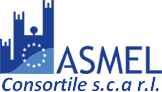 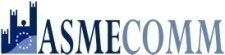 AZIENDA SPECIALE PAISTOMProvincia di Salerno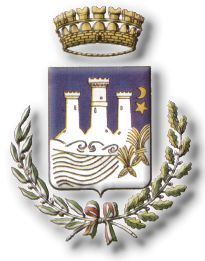 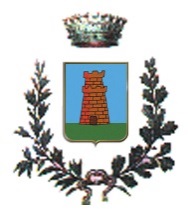 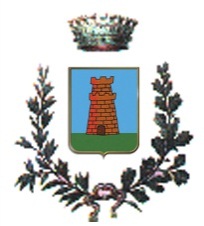 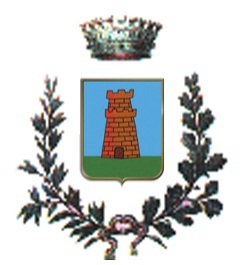 Amministrazione AggiudicatriceAzienda Speciale Paistom - via Vittorio Emanuele, 1 - 87047 Capaccio Paestum (SA).Punti di Contatto:Tel. 0828.812215 –  Pec:aziendaspecialepaistom@legalmail.it Profilo del Committente:www.comune.capaccio.sa.it – link azienda speciale paistomProfilo Centrale di Committenza:www.asmecomm.itDescrizione servizi/beniCPVP (principale)Servizio di somministrazione lavoro a tempo determinato per mesi sei79620000-6P (principale)1)IMPORTI SOGGETTI A RIBASSO: 	€ 584.101,241a)IMPORTI NON SOGGETTI A RIBASSO (oneri di sicurezza) : €  0,002)TOTALE DELL’APPALTO: 	€ 584.101,24TIMING GARADATAORARIOTermine ultimo per abilitarsi all’Albo Fornitori sulla piattaforma www.asmecomm.it – sezione “Albo Fornitori e Professionisti” 12:00:00Fine periodo per il caricamento telematico della Documentazione AMMINISTRATIVA e TECNICA firmata digitalmente e marcata temporalmente, nonché per l’Abilitazione lotti-fornitori (Si precisa che la sezione ”Abilitazione lotti” rimarrà di colore rosso fino al termine di gara) 12:00:00Termine ultimo per la richiesta di chiarimenti (chiusura Forum)12:00:00Data e ora in cui viene messo a disposizione lo schema per la formulazione dell’Offerta Economica Telematica denominato: SchemaOfferta_.xls da generare direttamente dalla Piattaforma.12:00:00Termine ultimo perentorio (a pena di esclusione) per apporre firma digitale e marcatura temporale al file della Offerta Economica Telematica (denominato: schemaOfferta_.xls) 12:00:00Inizio periodo per l’inserimento del numero seriale identificativo della sola marcatura temporale apposta al file dell’Offerta Economica Telematica (denominato: SchemaOfferta_.xls)12:00:00Fine periodo per l’inserimento del numero seriale identificativo della marcatura temporale apposta al file dell’Offerta Economica Telematica (denominato: SchemaOfferta_.xls)12:00:00Apertura della Documentazione Amministrativa ed in assenza di ammissione con riserva Offerta Tecnica    10:00Inizio upload (caricamento) dell’Offerta Economica Telematica firmata digitalmente e marcata temporalmente (denominata: schemaOfferta_.xls) Da definire con successiva comunicazione a mezzo pec agli operatori accreditati alla procedura di gara a seguito di verifica della documentazione amministrativa e tecnicaDa definire con successiva comunicazione a mezzo pec agli operatori accreditati alla procedura di gara a seguito di verifica della documentazione amministrativa e tecnicaFine upload (caricamento) dell’Offerta Economica Telematica firmata digitalmente e marcata temporalmente (denominata: schemaOfferta_.xls) Da definire con successiva comunicazione a mezzo pec agli operatori accreditati alla procedura di gara a seguito di verifica della documentazione amministrativa e tecnicaDa definire con successiva comunicazione a mezzo pec agli operatori accreditati alla procedura di gara a seguito di verifica della documentazione amministrativa e tecnicaDownload e Salvataggio sul PC del Concorrente del file di Offerta“SchemaOfferta_.xls”►Apposizione del ribasso nel file dell’offerta e successivo salvataggio►Applicazione firma digitale sul file di offerta►Applicazione marcatura temporale (.tsd) sul file già firmato digitalmente.punteggio massimoOfferta tecnicaMax 70Offerta economicaMax 30totale1001. sistema organizzativo con particolare riguardo al metodo di selezione e di reclutamento dei lavoratori: max 30 punti. In particolare, la Commissione terrà conto dei seguenti elementi:1. sistema organizzativo con particolare riguardo al metodo di selezione e di reclutamento dei lavoratori: max 30 punti. In particolare, la Commissione terrà conto dei seguenti elementi:1. sistema organizzativo con particolare riguardo al metodo di selezione e di reclutamento dei lavoratori: max 30 punti. In particolare, la Commissione terrà conto dei seguenti elementi:1.1presenza di una divisione specializzata per la pubblica amministrazionePunti51.2modalità di gestione della banca dati dei cv dei candidati;(la graduazione del punteggio avverrà tenendo massimamente conto della funzionalità ed efficienza delle banche dati rispetto alla mera gestione alfabetica)Punti51.3presenza di risorse specifiche per la selezione del personale;si terrà in massima considerazione la presenza di figure di alta qualificazione con plurima esperienza nella selezione per la pubblica amministrazione (allegare i cv delle persone incaricate della fornitura);Punti101.4canali di reclutamento utilizzati;la graduazione del punteggio avverrà tenendo conto della pluralità e della varietà di strumenti utilizzati dalle imprese al fine del reclutamento del personale;Punti51.5organizzazione del servizioPunti52. 	metodo e tempi di formazione del personale: max 25 punti. In particolare, la Commissione terrà conto, fra l’altro, dei seguenti elementi::2. 	metodo e tempi di formazione del personale: max 25 punti. In particolare, la Commissione terrà conto, fra l’altro, dei seguenti elementi::2. 	metodo e tempi di formazione del personale: max 25 punti. In particolare, la Commissione terrà conto, fra l’altro, dei seguenti elementi::2.1formazione generica e specifica;l’attribuzione del punteggio terrà conto delle ore di formazione proposta, nonché delle modalità di erogazione della stessa, avuto riguardo al settore della Pubblica Amministrazione e alle figure professionali da fornire;Punti152.2caratteristiche del soggetto formatore;si terrà in considerazione la qualificazione e l’esperienza maturata nella formazione nel settore pa per la fornitura; in particolare verrà dato massimo rilievo alla formazione di personale per la pubblica amministrazione nei servizi informatici e telematici;Punti103. elementi migliorativi: max 10 punti:3. elementi migliorativi: max 10 punti:3. elementi migliorativi: max 10 punti:3.1gestione rapporti contrattuali a distanzaPunti33.2aperture di filiale/sportello nel territorio del Comune di Capaccio Paestum74.  tempi di fornitura:  max 5 punti così distribuiti:4.  tempi di fornitura:  max 5 punti così distribuiti:4.  tempi di fornitura:  max 5 punti così distribuiti:4.10 a  4 orePunti54.14 a 12 ore34.1Oltre le 12 ore1Giudizio Coef.Criteri di giudizio Ottimo 1,00 Aspetti positivi elevati o piena rispondenza  alle aspettative Più che adeguato 0,75 Aspetti positivi rilevanti o buona rispondenza alle aspettative Adeguato 0,50 Aspetti positivi evidenti ma inferiori a soluzioni ottimali Parzialmente adeguato 0,25 Aspetti di miglioramento appena percettibili o appena sufficientiInadeguato 0,00 Nessuna proposta o miglioramento irrilevante 